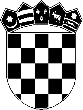      REPUBLIKA HRVATSKA PRIMORSKO-GORANSKA ŽUPANIJA              GRAD BAKAR   Upravni odjel za urbanizam,  komunalni sustav i ekologiju KLASA: 406-01/20-03/27URBROJ: 2170-02-04/3-20-5Bakar, 24. prosinca 2020. godine. POZIV NA DOSTAVU PONUDA  U POSTUPKU JEDNOSTAVNE NABAVE IZVOĐENJE RADOVA NA IZGRADNJI NERAZVRSTANE CESTE I VODOVODA ZAMIŠČIĆIEvidencijski broj nabave: JN 79/20CPV oznaka: 45233120-6 i 45231300-8S A D R Ž A J:OPĆI PODACI ……………………………………………………………………………………………………………...…3PODACI O NARUČITELJU …………………………………………………………………………………………….3OSOBA ZADUŽENA ZA KOMUNIKACIJU …………………………………………………………………..………3POPIS GOSPODARSKIH SUBJEKATA S KOJIMA JE NARUČITELJ U SUKOBU INTERESA ………………3EVIDENCIJSKI BROJ NABAVE……………………………………………………………………………………….3VRSTA POSTUPKA NABAVE …………………………………………………………………………………………3PROCIJENJENA VRIJEDNOST NABAVE …………………………………………………………………………..4VRSTA UGOVORA O NABAVI ………………………………………………………………………………………..4PODACI O PREDMETU NABAVE …………………………………………………………………………………………4OPIS PREDMETA NABAVE …………………………………………………………………………………………..4OPIS KOLIČINA PREDMETA NABAVE ……………………………………………………………………..………4OPIS I OZNAKA GRUPA PREDMETA NABAVE ……………………………………………………………………4TEHNIČKE SPECIFIKACIJE …………………………………………………………………………………………..4TROŠKOVNIK …………………………………………………………………………………………………..………4MJESTO IZVOĐENJA RADOVA ………………………………………………………………………………………5ROK POČETKA I ZAVRŠETKA IZVRŠENJA UGOVORA …………………………………………………………5OBILAZAK LOKACIJE …………………………………………………………………………………………………5OSNOVE ZA ISKLJUČENJE GOSPODARSKOG SUBJEKTA …………………………….…………………………53.1. OSUĐIVANOST ZA KAZNENA DJELA……………………………………………………………………………….53.2. PLAĆANJE DOSPJELIH POREZNIH OBVEZA I OBVEZE ZA MIROVINSKO I ZDRAVSTVENO OSIGURANJE…………………………………………………………………………………………………………………6KRITERIJI ZA ODABIR GOSPODARSKIH SUBJEKATA ………………………………………………………………7 4.1. SPOSOBNOST ZA OBAVLJANJE PROFESIONALNE DJELATNOSTI............................................................7UVJETI TEHNIČKE I STRUČNE SPOSOBNOSTI I NJIHOVE MINIMALNE RAZINE.........................................7SADRŽAJ, NAČIN IZRADE I DOSTAVE PONUDA …………………………………………….………………………11SADRŽAJ PONUDE …………………………………………………………………………………………………..11NAČIN IZRADE PONUDE …………………………………………………………………..………………………..12IZMJENA I/ILI DOPUNA PONUDE I ODUSTAJANJE OD PONUDE ………………………….…………………12NAČIN DOSTAVE PONUDE……………………………………………………………………..………...…………12DATUM I VRIJEME DOSTAVE PONUDE ……………………………………………………………..……………13KRITERIJ ODABIRA PONUDE …………………………………………………………………………………………..13NAČIN ODREĐIVANJA CIJENE PONUDE ………………………………………………..……………………………13ROK VALJANOSTI PONUDE ………………………………………………..……………………...……………………13OTVARANJE PONUDA ……………………………………………………………………………………………………13POSEBNI UVJETI ZA IZVRŠENJE UGOVORA………........................………………………………………………13JAMSTVA ……………………………………………………………………………………………………………………15        11.1. JAMSTVO ZA OZBILJNOST PONUDE ……………………………………………………….……………………15        11.2. JAMSTVO ZA UREDNO ISPUNJENJE UGOVORA …………………………………………..……………….…16        11.3. JAMSTVO ZA OTKLANJANJE NEDOSTATAKA U JAMSTVENOM ROKU ………………...…………………16        11.4. JAMSTVO ZA OSIGURANJE GRADILIŠTA ZA VRIJEME IZVRŠENJA UGOVORA …………………………1712.   DONOŠENJE ODLUKE O ODABIRU ILI PONIŠTENJU ………………………………………………………………1713.   ODREDBE UGOVORA O NABAVI ……………………………………………………………………………………….1714.   UGOVORNA KAZNA ……………………………………………………………………………………….……....………1815.   POPIS PRILOGA UZ POZIV NA DOSTAVU PONUDA ………………………………………………..……….………181. OPĆI PODACI1.1. PODACI O NARUČITELJUNaručitelj: GRAD BAKAR, Primorje 39, 51 222 BakarMB: 2562235OIB: 31708325678Odgovorna osoba naručitelja: Tomislav Klarić, gradonačelnikBroj telefona: 051 455 710Broj telefaksa: 051 455 741Internetska adresa: www.bakar.hrAdresa elektronske pošte: pisarnica@bakar.hrOvaj postupak provodi se kao zajednička nabava.Naručitelj provodi ovaj postupak jednostavne nabave za sebe i u ime naručitelja KOMUNALNO DRUŠTVO VODOVOD I KANALIZACIJA D.O.O. RIJEKA, sukladno Sporazumu o provedbi postupaka zajedničkih nabava, Klasa: 361-03/20-01/6, Urbroj: 2170-02-07/3-20-19 i 1323/2 od 01. prosinca 2020.godine.1.2. OSOBA ZADUŽENA ZA KOMUNIKACIJU SA GOSPODARSKIM SUBJEKTIMA Naručitelj: GRAD BAKAR, Upravni odjel za urbanizam, komunalni sustav i ekologiju Ime i prezime: Davor Vidas, dipl.iur.,viši stručni suradnik za pravne poslove i javnu nabavuBroj telefona: 051 455 748Adresa elektroničke pošte: davor.vidas@bakar.hrIme i prezime: Matea Margan, mag.ing.aedif.,viši stručni suradnik za prostorno planiranje i investicijeBroj telefona: 051 455 752Adresa elektroničke pošte: matea.margan@bakar.hrSvaka komunikacija između Naručitelja i gospodarskih subjekata može se obavljati isključivo na dokaziv način putem elektroničke pošte osobe navedene za kontakt.Za vrijeme roka za dostavu ponuda gospodarski subjekti mogu zahtijevati dodatne informacije i pojašnjenja u vezi s pozivom na dostavu ponuda.  1.3. POPIS GOSPODARSKIH SUBJEKATA S KOJIMA JE NARUČITELJ U SUKOBU INTERESA Sukladno odredbi članka 80. stavka 2. Zakona o javnoj nabavi (»Narodne novine«, br. 120/16.) (dalje: ZJN) Grad Bakar kao naručitelj izjavljuje da ne postoje gospodarski subjekti s kojima je u sukobu interesa.KOMUNALNO DRUŠTVO VODOVOD I KANALIZACIJA d.o.o.•	MAR-ING d.o.o., Verdijeva 17, 51000 Rijeka, OIB: 803592240681.4. EVIDENCIJSKI BROJ NABAVE:  JN 79/20.1.5. VRSTA POSTUPKA NABAVE Naručitelj provodi postupak jednostavne nabave. Naručitelj ovaj Poziv na dostavu ponuda, temeljem članka 12. stavka 1. točke 1. b) te članka 15. stavka 1. Zakona o javnoj nabavi („Narodne novine“, br. 120/16.) provodi sukladno članku  7. Pravilnika o  provedbi postupaka jednostavne nabave robe, usluga i radova („Službene novine Grada Bakra“, br. 12/17.) budući da je procijenjena vrijednost nabave radova manja od 500.000,00 kuna bez PDV-a. Danom početka nabave smatra se dan objave Poziva za dostavu ponuda na internetskim stranicama Grada Bakra.   1.6. PROCIJENJENA VRIJEDNOST NABAVE Ukupna procijenjena vrijednost predmeta nabave iznosi 380.000,00 kuna bez poreza na dodanu vrijednost (PDV-a). Izgradnja nerazvrstane ceste koju sufinancira Grad Bakar				197.000,00 kunaIzgradnja vodovoda koji sufinancira KD Vodovod i kanalizacija d.o.o.			183.000,00 kuna1.7. VRSTA UGOVORA O NABAVI Po provedenom postupku jednostavne nabave sklapaju se dva ugovora o izvođenju radova. Odabrani gospodarski subjekt sklopiti će ugovor o izvođenju radova na izgradnji nerazvrstane ceste sa Gradom Bakrom, a ugovor o izvođenju radova na izgradnji vodoopskrbnog ogranka sa KD Vodovod i kanalizacija d.o.o.2. PODACI O PREDMETU NABAVE 2.1. OPIS PREDMETA NABAVEPredmet nabave je izvođenje radova na izgradnji nerazvrstane ceste i vodoopskrbnog ogranka kroz trup ceste u naselju Krasica – novi dio Zamiščići, na k.č. 1270 i 1281/4, k.o. Krasica, sukladno troškovniku i grafičkim prilozima koji su sastavni dio ovog Poziva na dostavu ponuda. Planirana nerazvrstana cesta je pristupna cesta stambenim građevinama, sa dva prometna traka i pješačkom stazom, projektirana u pravcu sa kružnim okretištem na kraju. Kako bi se omogućila vodoopskrba i protupožarna zaštita za područje koje do sada nije bilo opremljeno komunalnom infrastrukturom vodoopskrbe, ali i zbog čestih puknuća kućnih priključaka i njihove velike udaljenosti od glavnog cjevovoda, u sklopu ovog predmeta nabave planira se i izgradnja novog vodoopskrbnog cjevovoda od DUCTIL vodovodnih cijevi DN 100mm.Oznaka i naziv iz Jedinstvenog rječnika javne nabave (CPV): 45233120-6 Građevinski radovi na cesti i 45231300-8 - Građevinski radovi na cjevovodu za vodu i kanalizaciju.2.2. OPIS I KOLIČINA PREDMETA NABAVEKoličine iskazane u Troškovniku su predviđene (okvirne) te stvarno nabavljene količine mogu biti veće ili manje od predviđenih količina s obzirom na prirodu građevinskih radova. Nuditi se može samo cjelokupan predmet nabave.2.3. OPIS I OZNAKA GRUPA PREDMETA NABAVE Predmet nabave nije podijeljen u grupe iz razloga što isti predstavlja jedinstvenu tehnološku i tehničku cjelinu.2.4. TEHNIČKE SPECIFIKACIJE PREDMETA NABAVETehničke specifikacije koje se odnose na predmet nabave definirane su Troškovnikom i grafičkim prilozima iz ovog Poziva na dostavu ponuda. Podnošenjem ponude smatra se da je ponuditelj predmet nabave prihvatio izvršiti sukladno tehničkim specifikacijama. 2.5. TROŠKOVNIK Troškovnik je sastavni dio ovog Poziva na dostavu ponuda. Ponuditelj mora Troškovnik u xls. formatu preuzeti na svoje računalo te ga ispuniti na izvornom predlošku bez mijenjanja. Ponuditelj mora ispuniti sve stavke opisane u Troškovniku upisivanjem jedinične cijene (zaokružene na dvije decimale) za svaku stavku troškovnika. Jedinična cijena izražena u HRK mora biti zaokružena na dvije decimale te iskazana bez poreza na dodanu vrijednost (PDV-a). Ako ponuditelj promijeni tekst ili količine navedene u obrascu Troškovnika smatrat će se da je takav troškovnik nepotpun i nevažeći te će se ponuda odbiti. Popunjeni Troškovnik, potpisan i ovjeren, dostavlja se kao sastavni dio ponude u papirnatom obliku te na CD-u, kako je propisano točkom 5.4. ovog Poziva.  2.6. MJESTO IZVOĐENJA RADOVA: Naselje Krasica, k.č. 1270 i 1281/4 k.o. Krasica. 2.7. ROK POČETKA I ZAVRŠETKA IZVRŠENJA UGOVORA Odabrani ponuditelj se obvezuje izvesti ugovorene radove u roku od 45 (četrdesetipet) kalendarskih dana od dana uvođenja u posao, što se ujedno smatra krajnjim rokom za izvršenje svih ugovorom preuzetih obaveza. Uvođenje u posao biti će u roku od 15 (petnaest) dana od dana obostranog potpisa Ugovora. Na uvođenju u posao sastavit će se Zapisnik o uvođenju izvođača u posao te će se otvoriti građevinski dnevnik kojeg ovjerava ovlaštena osoba tj. nadzorni inženjer. 2.8. OBILAZAK LOKACIJE Zainteresiranim gospodarskim subjektima preporuča se obilazak lokacije ulaganja s predstavnikom naručitelja uz prethodnu najavu: e-mail: matea.margan@bakar.hr Ponuditelj predajom ponude jamči da je upoznat sa svim specifičnostima gradilišta, načinom i tehnologijom izvođenja radova te da je upoznat s projektnom dokumentacijom u cijelosti. 3. OSNOVE ZA ISKLJUČENJE GOSPODARSKOG SUBJEKTA Osnove za isključenje gospodarskog subjekta utvrđuju se za:- u slučaju zajednice gospodarskih subjekata (ponuditelja) za sve članove zajednice gospodarskih subjekata   pojedinačno,- ukoliko gospodarski subjekt namjerava dio ugovora dati u podugovor jednom ili više podugovaratelja, za svakog   podugovaratelja pojedinačno.3.1. OSUĐIVANOST ZA KAZNENA DJELA Naručitelj će isključiti gospodarskog subjekta iz postupka jednostavne nabave ako utvrdi u bilo kojem trenutku tijekom postupka nabave da je gospodarski subjekt koji ima poslovni nastan u Republici Hrvatskoj ili osoba koja je član upravnog, upravljačkog ili nadzornog tijela ili ima ovlasti zastupanja, donošenja odluka ili nadzora toga gospodarskog subjekta i koja je državljanin Republike Hrvatske pravomoćnom presudom osuđena za: a) sudjelovanje u zločinačkoj organizaciji, na temelju − članka 328. (zločinačko udruženje) i članka 329. (počinjenje kaznenog djela u sastavu zločinačkog udruženja) Kaznenog zakona − članka 333. (udruživanje za počinjenje kaznenih djela), iz Kaznenog zakona (»Narodne novine«, br. 110/97., 27/98., 50/00., 129/00., 51/01., 111/03., 190/03., 105/04., 84/05., 71/06., 110/07., 152/08., 57/11., 77/11. i 143/12.) b) korupciju, na temelju − članka 252. (primanje mita u gospodarskom poslovanju), članka 253. (davanje mita u gospodarskom poslovanju), članka 254. (zlouporaba u postupku nabave), članka 291. (zlouporaba položaja i ovlasti), članka 292. (nezakonito pogodovanje), članka 293. (primanje mita), članka 294. (davanje mita), članka 295. (trgovanje utjecajem) i članka 296. (davanje mita za trgovanje utjecajem) Kaznenog zakona − članka 294.a (primanje mita u gospodarskom poslovanju), članka 294.b (davanje mita u gospodarskom poslovanju), članka 337. (zlouporaba položaja i ovlasti), članka 338. (zlouporaba obavljanja dužnosti državne vlasti), članka 343. (protuzakonito posredovanje), članka 347. (primanje mita) i članka 348. (davanje mita) iz Kaznenog zakona (»Narodne novine«, br. 110/97., 27/98., 50/00., 129/00., 51/01., 111/03., 190/03., 105/04., 84/05., 71/06., 110/07., 152/08., 57/11., 77/11. i 143/12.) c) prijevaru, na temelju − članka 236. (prijevara), članka 247. (prijevara u gospodarskom poslovanju), članka 256. (utaja poreza ili carine) i članka 258. (subvencijska prijevara) Kaznenog zakona − članka 224. (prijevara), članka 293. (prijevara u gospodarskom poslovanju) i članka 286. (utaja poreza i drugih davanja) iz Kaznenog zakona (»Narodne novine«, br. 110/97., 27/98., 50/00., 129/00., 51/01., 111/03., 190/03., 105/04., 84/05., 71/06., 110/07., 152/08., 57/11., 77/11. i 143/12.)d) terorizam ili kaznena djela povezana s terorističkim aktivnostima, na temelju − članka 97. (terorizam), članka 99. (javno poticanje na terorizam), članka 100. (novačenje za terorizam), članka 101. (obuka za terorizam) i članka 102. (terorističko udruženje) Kaznenog zakona − članka 169. (terorizam), članka 169.a (javno poticanje na terorizam) i članka 169.b (novačenje i obuka za terorizam) iz Kaznenog zakona (»Narodne novine«, br. 110/97., 27/98., 50/00., 129/00., 51/01., 111/03., 190/03., 105/04., 84/05., 71/06., 110/07., 152/08., 57/11., 77/11. i 143/12.) e) pranje novca ili financiranje terorizma, na temelju −članka 98. (financiranje terorizma) i članka 265. (pranje novca) Kaznenog zakona − članka 279. (pranje novca) iz Kaznenog zakona (»Narodne novine«, br. 110/97., 27/98., 50/00., 129/00., 51/01., 111/03., 190/03., 105/04., 84/05., 71/06., 110/07., 152/08., 57/11., 77/11. i 143/12.) f) dječji rad ili druge oblike trgovanja ljudima, na temelju − članka 106. (trgovanje ljudima) Kaznenog zakona članka 175. (trgovanje ljudima i ropstvo) iz Kaznenog zakona (»Narodne novine«, br. 110/97., 27/98., 50/00., 129/00., 51/01., 111/03., 190/03., 105/04., 84/05., 71/06., 110/07., 152/08., 57/11., 77/11. i 143/12.) Za potrebe dokazivanja okolnosti iz točke 3.1. Naručitelj će kao dostatan dokaz prihvatiti potpisanu Izjavu o nekažnjavanju koju ponuditelj daje za sebe i za pravnu osobu, a koju je potrebno ispuniti, potpisati i ovjeriti pečatom, a izvornik iste Izjave dostaviti Naručitelju uz ponudu kako je opisano u točci 5.4. ovog Poziva.  Navedena izjava nalazi se u Prilogu 2. ovog Poziva. 3.2. PLAĆANJE DOSPJELIH POREZNIH OBVEZA I OBVEZA ZA MIROVINSKO I ZDRAVSTVENO OSIGURANJE Naručitelj će isključiti gospodarski subjekt iz postupka jednostavne nabave ako utvrdi da gospodarski subjekt nije ispunio obvezu plaćanja dospjelih poreznih obveza i obveza za mirovinsko i zdravstveno osiguranje: 1. u Republici Hrvatskoj, ako gospodarski subjekt ima poslovni nastan u Republici Hrvatskoj ili 2. u Republici Hrvatskoj ili u državi poslovnog nastana gospodarskog subjekta ako gospodarski subjekt nema poslovni     nastan u Republici Hrvatskoj. Iznimno od navedenog, Naručitelj neće isključiti gospodarskog subjekta iz postupka jednostavne nabave ako mu sukladno posebnom propisu plaćanje obveza nije dopušteno ili mu je odobrena odgoda plaćanja.Za potrebe utvrđivanja okolnosti iz točke 3.2.  gospodarski subjekt u ponudi dostavlja:-  potvrdu Porezne uprave o stanju duga ili drugog nadležnog tijela države poslovnog nastana gospodarskog subjekta,    koji ne smije biti stariji od 30 (trideset) dana od dana slanja poziva na dostavu ponude. Navedenu Potvrdu ponuditelj    dostavlja Naručitelju uz ponudu kako je opisano u točci 5.4. ovog Poziva. Ako se u državi poslovnog nastana gospodarskog subjekta odnosno u državi čija je osoba državljanin ne izdaju gore navedeni dokumenti ili ne obuhvaćaju sve okolnosti iz točke 3.2. gospodarski subjekt dostavlja:- Izjavu pod prisegom ili, ako izjava pod prisegom prema pravu dotične državne ne postoji, Izjavu davatelja s ovjerenim potpisom kod nadležne sudske ili upravne vlasti, javnog bilježnika ili strukovnog ili trgovinskog tijela u državi poslovnog nastana gospodarskog subjekta, odnosno državi čiji je osoba državljanin, koja ne smije biti starija od 30 (trideset) dana od dana slanja poziva za dostavu ponude. Navedenu Potvrdu ponuditelj dostavlja Naručitelju uz ponudu kako je opisano u točci 5.4. ovog Poziva. 4. KRITERIJI ZA ODABIR GOSPODARSKIH SUBJEKATA (UVJETI SPOSOBNOSTI) Naručitelj određuje da se kriteriji za odabir gospodarskog subjekta u predmetnom postupku nabave odnose na:sposobnost za obavljanje profesionalne djelatnosti,tehničku i stručnu sposobnost i njihove minimalne razine.4.1. SPOSOBNOST ZA OBAVLJANJE PROFESIONALNE DJELATNOSTIGospodarski subjekt sposobnost za obavljanje profesionalne djelatnosti dokazuje upisom u sudski, obrtni, strukovni ili drugi odgovarajući registar u državi njegova poslovnog nastana.Sposobnost za obavljanje profesionalne djelatnosti ponuditelj dokazuje na način da dostavlja sljedeći dokaz: izvadak iz sudskog, obrtnog, strukovnog ili drugog odgovarajućeg registra koji se vodi u državi članici njegova poslovnog nastana koji ne smije biti stariji od tri mjeseca od dana objave postupka jednostavne nabave .UVJETI TEHNIČKE I STRUČNE SPOSOBNOSTI I NJIHOVE MINIMALNE RAZINEGospodarski subjekt mora dokazati da ima potrebne ljudske resurse i iskustvo potrebno za izvršenje ugovora o nabavi. Dovoljna razina iskustva dokazuje se odgovarajućim referencijama iz prije izvršenih ugovora. Kako bi gospodarski subjekt zadovoljio uvjete tehničke i stručne sposobnosti za izvršenje predmeta nabave, Naručitelj određuje minimalne razine sposobnosti kako slijedi:   4.2.1.  Iskustvo	Gospodarski subjekt mora dokazati da je u godini u kojoj je započeo postupak 
nabave i tijekom pet godina koje prethode toj godini izvršio: - minimalno jedan ugovor o izvršenju radova na sustavu javnog vodovoda.Kao dokaz tehničke i stručne sposobnosti iz ove točke dokumentacije o nabavi gospodarski subjekt je u ponudi dužan dostaviti:- Popis radova izvršenih u godini u kojoj je započeo postupak nabave i tijekom pet
    godina koje prethode toj godini sadrži ili mu se prilaže potvrda druge ugovorne
    strane o urednom izvođenju i ishodu najvažnijih radova (Prilog 6).Svaka potvrda mora sadržavati:-	naziv i sjedište ugovornih strana,-	predmet i vrijednost ugovora s dužinom i profilom, odnosno opisom izvedenih radova,-	vrijeme i mjesto ispunjenja ugovora,-	navod o urednom izvođenju i ishodu ugovoraObrazloženjeVodoopskrbni sustavi na području djelovanja naručitelja su složeni sustavi s velikim brojem građevina što zahtjeva kvalitetu i iskustvo kod izvedbe svake nove vodne građevine. Po kvaliteti i funkcionalnosti svaka nova građevina koja se gradi i koja će kasnije biti dio cjelokupnog sustava vodoopskrbe kojim upravlja naručitelj mora biti izvedena kvalitetno u smislu funkcionalnosti sve kako ne bi narušila kvalitetu rada cjelokupnog sustava vodoopskrbe i kako ne bi kasnije u održavanju bilo povećanih troškova i to sve zajedno kasnije utjecalo na kvalitetu pružanja usluga korisnicima.Stoga naručitelj zahtjeva iskustvo u izvođenju radova, te poglavito kod gradnje građevina koje su u funkciji transporta karakterističnog medija vode za piće, za što su zahtijevane reference jedan od preduvjeta. 4.2.2.      Tehnički stručnjaci4.2.2.1. Gospodarski subjekt, mora dokazati da će za cijelo vrijeme izvršavanja ugovora
    o nabavi imati na raspolaganju: - najmanje jednog inženjera gradilišta sukladno Zakonu o poslovima i  
    djelatnostima prostornog uređenja i gradnje (NN 78/15, 118/18, 110/19), a koji će 
    biti angažiran na izvođenju radova koji su predmet ovog nadmetanja Ponuditelj navedeno dokazuje Izjavom (Prilog 7) uz koju je potrebno dostaviti:  Presliku diplome o završenom studiju i presliku uvjerenja o položenom stručnom ispitu.iliPotvrdu (o podacima iz imenika, upisnika, evidencije ili zbirke isprava) odgovarajuće nadležne Hrvatske komore inženjera da je predloženi stručnjak upisan u imenik inženjera gradilišta.iliPotvrda o upisu u evidenciju ovlaštenih stranih osoba odgovarajuće nadležne Hrvatske komore inženjera.iliPotvrda o članstvu ili EU potvrda odgovarajuće nadležne komore zemlje poslovnog nastana, uz koju potvrdu, ponuditelj mora dostaviti Izjavu, koju daje osoba koja je po zakonu ovlaštena za zastupanje pravne osobe, kojom se pravna osoba obvezuje, da će prije sklapanja Ugovora dostaviti potvrdu odgovarajuće nadležne Hrvatske komore inženjera o upisu u evidenciju stranih ovlaštenih osobailiIzjava kojom stručnjak potvrđuje da u zemlji poslovnog nastana ne mora posjedovati traženo ovlaštenje za obavljanje poslova inženjera gradilišta, uz koju izjavu, ponuditelj mora dostaviti Izjavu, koju daje osoba koja je po zakonu ovlaštena za zastupanje pravne osobe, kojom se pravna osoba obvezuje, da će prije sklapanja Ugovora dostaviti potvrdu odgovarajuće nadležne Hrvatske komore inženjera o upisu u evidenciju stranih ovlaštenih osoba;kao dokaz radnog iskustva potrebno je priložiti popis (referentnu listu) za navedenu osobu iz koje je vidljivo da ima najmanje jednu referencu da je bio voditelj građenja / inženjer gradilišta na sustavu javne vodoopskrbe.Napomena: Referentne liste moraju biti potpisane od osobe na koju se odnose, a lista mora sadržavati sljedeće podatke:-	naziv i sjedište naručitelja radova i naziv pravnog subjekta gdje je navedena osoba bila zaposlena u vrijeme stjecanja reference,-	predmet ugovora s dužinama i profilima, odnosno opisom izvedenih radova,-	godina i mjesto ispunjenja ugovora.Navedeni podaci navode se kako bi naručitelj mogao provjeriti istinitost navedenih podataka.Gospodarski subjekt, mora dokazati da će za cijelo vrijeme izvršavanja ugovora o nabavi imati na raspolaganju:-    minimalno pet osoba građevinske struke.Navedeni uvjet tehničke i stručne sposobnost gospodarskog subjekta se dokazuje: Izjavom o angažiranim tehničkim stručnjacima ili tehničkim tijelima, neovisno o tome pripadaju li izravno gospodarskom subjektu, a posebno onima odgovornima za kontrolu kvalitete (Prilog 8) iz koje je razvidno da ima na raspolaganju traženi broj osoba. Gospodarski subjekt, mora dokazati da će za cijelo vrijeme izvršavanja ugovora o nabavi imati na raspolaganju:minimalno jednu odgovornu osobu za rad s kemikalijama, koja je uspješno završila tečaj i položila ispit u Hrvatskom zavodu za javno zdravstvo, a pod čijim se neposrednim nadzorom opasne kemikalije koriste, proizvode, skladište ili stavljaju u promet, sukladno Zakonu o kemikalijama (NN 18/13, 115/18, 37/20), Pravilniku o uvjetima i načinu stjecanja te provjere znanja o zaštiti od opasnih kemikalija (NN 99/13, 37/20) i Pravilniku o uvjetima za obavljanje djelatnosti proizvodnje, stavljanja na tržište i korištenja opasnih kemikalija (NN 99/13, 157/13, 122/14, 37/20)  a koja će biti angažirana na izvođenju radova koji su predmet ovog nadmetanja.minimalno dva neposredna izvršitelja, koji posjeduju stečena znanja o radu i zaštiti od opasnih kemikalija u Hrvatskom zavodu za javno zdravstvo, sukladno Zakonu o kemikalijama (NN 18/13, 115/18, 37/20) i Pravilniku o uvjetima za obavljanje djelatnosti proizvodnje, stavljanja na tržište i korištenja opasnih kemikalija (NN 99/13, 157/13, 122/14, 37/20) ), a koji će biti angažirana na izvođenju radova koji su predmet ovog nadmetanja.   Kao dokaz tehničke i stručne sposobnosti iz ove točke dokumentacije o nabavi gospodarski subjekt je u ponudi dužan dostaviti Izjavu o angažiranim tehničkim stručnjacima ili tehničkim tijelima, neovisno o tome pripadaju li izravno gospodarskom subjektu, a posebno onima odgovornima za kontrolu kvalitete (Prilog 9), uz koju je potrebno priložiti preslike:potvrde Hrvatskog zavoda za javno zdravstvo za završeni tečaj za odgovornu osobu za rad s kemikalijama, potvrde Hrvatskog zavoda za javno zdravstvo o završenom tečaju za rad i zaštitu od opasnih kemikalija za neposredne izvršitelje,sanitarnu iskaznicu (zdravstveni list) s izvršenim pregledom na kliconoše ne starijim od jedne godine, čime se dokazuje da pregledana osoba ispunjava propisane uvjete za rad sukladno Zakonu o zaštiti pučanstva od zaraznih bolesti (NN 60/92, 79/07, 113/08, 43/09, 130/17, 114/18, 47/20, 134/20) i Pravilniku o načinu obavljanja zdravstvenih pregleda osoba pod zdravstvenim nadzorom 
(NN 23/94, 93/00, 116/18),potvrdu o završenom tečaju stjecanja osnovnog znanja o zdravstvenoj ispravnosti namirnica i higijeni osoba koje rade u proizvodnji i prometu živežnih namirnica temeljem Pravilnika o načinu i programu stjecanja potrebnog znanja o zdravstvenoj ispravnosti hrane (NN 116/18, 9/20).        Obrazloženje:       Odgovorna osoba za rad s kemikalijama         Odgovorna osoba za rad s kemikalijama propisuje način provođenja svih predmetnih usluga iz Ponude sukladno pravilima struke i zakonskoj regulativi Republike Hrvatske te nadzire sve faze provođenja dezinfekcije cjevovoda od strane neposrednih izvršitelja uključujući i rad s kemikalijama, potrebne doze sredstva za dezinfekciju te neutralizaciju. Obzirom da prilikom dezinfekcije i ispiranja cjevovoda postoji opasnost kontaminacije vode za ljudsku potrošnju potrebno je priložiti sanitarnu iskaznicu i potvrdu o uspješno završenom tečaju za dobivanje potrebnih znanja o zdravstvenoj ispravnosti hrane i osobnoj higijeni osoba koje dolaze u kontakt s vodom za ljudsku potrošnju (higijenski minimum).Osoba navedena na Izjavi mora biti angažirana u izvršavanju predmetnih usluga. Ukoliko tijekom godine ponuditelj promijeni odgovornu osobu za rad s kemikalijama mora pravovremeno obavijestiti naručitelja uz prethodnu dostavu navedenih potvrda (potvrda o stečenom znanju o zaštiti i radu s opasnim kemikalijama, potvrda o stjecanju osnovnog znanja o zdravstvenoj ispravnosti hrane te sanitarna iskaznica).Neposredni izvršiteljiNeposredni izvršitelji pri pružanju predmetnih usluga rukuju opasnim kemikalijama slijedom čega je potrebno da posjeduju potrebna znanja za rad i zaštitu od opasnih kemikalija. Obzirom da prilikom dezinfekcije i ispiranja cjevovoda neposredni Izvršitelji dolaze u dodir s vodom za ljudsku potrošnju, u obvezi su priložiti sanitarnu iskaznicu (bakteriološki pregled stolice na salmonele, E.coli i šigele-kliconoštvo) i potvrdu o uspješno završenom tečaju za dobivanje potrebnih znanja o zdravstvenoj ispravnosti hrane i osobnoj higijeni osoba koje dolaze u kontakt s vodom za ljudsku potrošnju (higijenski minimum).Osobe navedene na Izjavi moraju biti angažirane u izvršavanju predmetnih usluga. Ukoliko tijekom godine Ponuditelj promijeni odgovornu osobu za rad s kemikalijama i/ili neposredne izvršitelje mora pravovremeno obavijestiti Naručitelja uz prethodnu dostavu navedenih potvrda (potvrda o stečenom znanju o zaštiti i radu s opasnim kemikalijama, potvrda o stjecanju osnovnog znanja o zdravstvenoj ispravnosti hrane te sanitarna iskaznica).Zakonom o izmjenama i dopunama Zakona o zaštiti pučanstva od zaraznih bolesti (NN 60/92, 79/07, 113/08, 43/09, 130/17, 114/18, 47/20, 134/20), propisano je da osobe koje na svojim radnim mjestima u proizvodnji ili prometu hranom i vodom za ljudsku potrošnju dolaze u dodir s hranom te osobe koje rade na pripremi i serviranju hrane moraju imati potrebna znanja o zdravstvenoj ispravnosti hrane i osobnoj higijeni i obnavljati ih svakih 5 godina.Smatra se da osobe koje su završile sveučilišni diplomski studij ili specijalistički diplomski stručni studij iz područja: medicine, farmacije, sanitarnog inženjerstva, biokemijskog inženjerstva, prehrambenog inženjerstva, nutricionizma, biologije, biotehnologije i veterinarskih znanosti posjeduju potrebna znanja o zdravstvenoj ispravnosti hrane i osobnoj higijeni te su izuzete od obveze polaganja ispita o zdravstvenoj ispravnosti hrane i osobnoj higijeni (higijenski minimum).Podatak o mjerama za upravljanje okolišem Gospodarski subjekt, mora dokazati da će tijekom izvršavanja ugovora o nabavi biti u mogućnosti primijeniti mjere upravljanja zaštitom okoliša sukladno propisanom zakonskom regulativom iz područja zaštite okoliša i prirode, prometa, odlaganja i zbrinjavanja opasnog otpada.Kao dokaz tehničke i stručne sposobnosti iz ove točke dokumentacije o nabavi gospodarski subjekt je u ponudi dužan dostaviti:Izjavu iz koje su razvidne ovlasti i mjere upravljanja zaštitom okoliša sukladno propisanom zakonskom regulativom iz područja zaštite okoliša i prirode, prometa, odlaganja i zbrinjavanja opasnog otpada (Prilog 11). Obrazloženje:Svi postupci dezinfekcije, neutralizacije i zbrinjavanja hiperklorirane vode provesti će se sukladno Zakonu o prijevozu opasnih tvari (NN 79/07, 70/17) i Zakonu o kemikalijama (NN 18/13, 115/18,  37/20) te ishodovati sve potrebne dozvole za prijevoz otpada, uključujući i dozvole za prekogranični promet, carinu, špediciju, u cijelosti sukladno zakonskim i podzakonskim propisima za obavljanje djelatnosti prometa, odlaganja i zbrinjavanja opasnog otpada (Zakon o održivom gospodarenju otpadom NN 94/13, 73/17, 14/19, 98/19).Neposredni izvršitelji ponuditelja imaju zakonsku obvezu tijekom izvršenja usluga za naručitelja posjedovati i koristiti propisana osobna zaštitna sredstva za predmetne usluge (zaštitne naočale, zaštitne rukavice, odjeću i obuću).Alati, postrojenje ili tehnička oprema koja je na raspolaganju izvođaču radova u svrhu izvršenja ugovora  Gospodarski subjekt, mora dokazati da će za cijelo vrijeme izvršavanja ugovora o nabavi imati na raspolaganju potrebnu opremu i sredstva za dezinfekciju (13% natrijev hipoklorit) i neutralizaciju hiperklorirane vode nakon provedene dezinfekcije cjevovoda i to: prijenosni uređaj za mjerenje slobodnog klora i mutnoće;uređaj za doziranje natrijevog hipoklorita (13%) s pripadajućim spremnikom i pumpom za provođenje dezinfekcije cjevovoda;spremnik odgovarajuće veličine za provođenje neutralizacije hiperklorirane vode te izvor električne energije (agregat) ukoliko se usluga pruža na području bez elektroinstalacija. Kao dokaz tehničke i stručne sposobnosti iz ove točke dokumentacije o nabavi gospodarski subjekt je u ponudi dužan dostaviti:Izjavu o alatima, postrojenjima ili tehničkoj opremi koja je na raspolaganju izvođaču radova u svrhu izvršenja ugovora (Prilog 12). 5. SADRŽAJ, NAČIN IZRADE I DOSTAVE PONUDEPri izradi ponude gospodarski subjekt mora se pridržavati zahtjeva i uvjeta iz ovog Poziva i svih njegovih priloga.Podnošenjem ponude gospodarski subjekt prihvaća sve uvjete navedene u ovom Pozivu. 5.1. SADRŽAJ PONUDE Ponuditelji dostavljaju ponudu koja sadrži slijedeće:- Ponudbeni list (pravilno ispunjen, potpisan od strane ponuditelja),- Ispunjeni i ovjereni Troškovnik u papirnatom obliku (pravilno ispunjen, potpisan od strane ponuditelja) te na CD-u (u xls. formatu),- Dokaze da ne postoje osnove za isključenje,- Dokaze o ispunjavanju uvjeta kriterija za odabir gospodarskog subjekta (uvjeti sposobnosti),- Jamstvo za ozbiljnost ponude.5.2. NAČIN IZRADE PONUDEPonuditelj se pri izradi ponude mora pridržavati zahtjeva i uvjeta iz ovog Poziva. Ponuda se izrađuje na hrvatskom jeziku i latiničnom pismu. Dokumenti iz ponude mogu biti i na nekom drugom jeziku ali se u tom slučaju obvezno prilaže i prijevod na hrvatski jezik. Iznimno je moguće navesti pojmove, nazive projekata ili publikacija i sl. na stranom jeziku te koristiti međunarodno priznat izričaj, odnosno tzv. internacionalizme, tuđe riječi i prilagođenice.Ponuda se ispisuje neizbrisivom tintom (pisano rukom ili ispisom putem štampača). Svi traženi dokumenti koji se dostavljaju u ponudi mogu biti u neovjerenoj preslici, pri čemu se neovjerenom preslikom smatra neovjereni ispis elektroničke isprave. U slučaju postojanja sumnje u istinitost podataka navedenih u dokumentima koje su ponuditelji dostavili, naručitelj može radi provjere istinitosti podataka od ponuditelja zatražiti da u primjerenom roku dostavi izvornike. 5.3. IZMJENA I/ILI DOPUNA PONUDE I ODUSTAJANJE OD PONUDA Ispravci u ponudi moraju biti izrađeni na vidljiv način te uz ispravke mora biti naveden datum ispravka i potpis ponuditelja. Ponuditelj može do isteka roka za dostavu ponuda dostaviti izmjenu i/ili dopunu ponude te odustati od ponude. Izmjena i/ili dopuna ponude dostavlja se na isti način kao i osnovna ponuda s obveznom naznakom da se radi o izmjeni i/ili dopuni ponude. Ponuditelj može do isteka roka za dostavu ponude pisanom izjavom odustati od svoje dostavljene ponude. Pisana izjava dostavlja se na isti način kao i ponuda s obveznom naznakom da se radi o odustajanju od ponude. U slučaju odustajanja, ponuda se ne vraća ponuditelju. 5.4. NAČIN DOSTAVE PONUDEPonuda se dostavlja sukladno točci 5.1. Sadržaj ponude. Ponuda se dostavlja na adresu Naručitelja. Ponuda se u izvorniku u zatvorenoj omotnici dostavlja neposredno naručitelju ili poštanskom pošiljkom na adresu, sukladno navedenim uputama: Prednja strana omotnice:GRAD BAKARPrimorje 39, p.p. 651 222 Bakar„NE OTVARATI“„ Izvođenje radova na izgradnji nerazvrstane ceste i vodovoda Zamiščići“ (JN 79/20)              Poleđina omotnice: <naziv i adresa ponuditelja>Ponuditelj samostalno određuje način dostave izvornika ponude Naručitelju i sam snosi rizik eventualnog gubitka.Dostava ponuda elektroničkim putem tj. e-mailom nije dopuštena. Ponude i dokumentacija koja je priložena uz ponude ne vraćaju se ponuditeljima.5.5. DATUM I VRIJEME DOSTAVE PONUDEPonuda mora biti dostavljena naručitelju najkasnije do 11. siječnja  2021. godine do 09,00 sati. 6. KRITERIJ ODABIRA PONUDE Kriterij odabira ponude je najniža cijena. 7. NAČIN ODREĐIVANJA CIJENE PONUDECijena ponude izražava se u kunama. Cijena ponude piše se u brojkama. U cijenu ponude treba uračunati sve troškove i popuste ako postoje, bez poreza na dodanu vrijednost.Ako ponuditelj nije u sustavu poreza na dodanu vrijednost ili je predmet nabave oslobođen poreza na dodanu vrijednost, u Ponudbenom listu na mjesto predviđeno za upis cijene ponude s porezom na dodanu vrijednost upisuje se isti iznos kao što upisan na mjestu predviđenom za upis cijene ponude bez poreza na dodanu vrijednost, a mjesto predviđeno za upis iznosa poreza na dodanu vrijednost ostavlja se prazno.Cijena ponude je nepromjenjiva. 8. ROK VALJANOSTI PONUDERok valjanosti ponude iznosi 60 (šezdeset) dana od dana roka za dostavu ponude. Ponude s kraćim rokom valjanosti ponude neće se uzeti u razmatranje. 9. OTVARANJE PONUDANaručitelj će po proteku roka za dostavu ponuda pristupiti otvaranju ponuda koje nije javno te sačiniti Zapisnik o otvaranju ponuda. 10. POSEBNI UVJETI ZA IZVRŠENJE UGOVORAU postupku koji proizlazi iz ovog nadmetanja primjenjuju se svi važeći pozitivni propisi kojima se regulira predmetna materija.Sukladno Pravilniku o načinu provedbe obvezatne dezinfekcije, dezinsekcije i deratizacije (NN 35/07, 79/07, 76/12) obvezatna (preventivna) dezinfekcija kao opća mjera provodi se uvijek prije prve uporabe površina, prostora ili objekata ili nakon njihovoga dužeg nekorištenja, odnosno prije ponovne uporabe. Obvezatnu (preventivnu) mjeru osim svakodnevne dezinfekcije, provode ovlašteni izvoditelji obvezatnih DDD mjera moraju imati odobrenje ministra nadležnog za zdravstvo sukladno Pravilniku o uvjetima kojima moraju udovoljavati pravne i fizičke osobe koje obavljaju djelatnost obvezatne dezinfekcije, dezinsekcije i deratizacije kao mjere za sprječavanje i suzbijanje zaraznih bolesti pučanstva. Pravna i fizička osoba koja obavlja djelatnost proizvodnje, stavljanja na tržište i korištenja kemikalija mora ispunjavati uvjete propisane u članku 13. Zakona o kemikalijama (NN 18/13, 115/18, 37/20) i Pravilnika o uvjetima za obavljanje djelatnosti proizvodnje, stavljanja na tržište i korištenja opasnih kemikalija (NN 99/13, 157/13, 122/14, 37/20), a što je potrebno potvrditi Izjavom o ispunjavanju uvjeta propisanih u članku 13. Zakona o kemikalijama (NN 18/13, 115/18, 37/20) – (Prilog 10).OSTALI ZAJEDNIČKI ELEMENTI:U svim stavkama troškovnika gdje je predviđen odvoz na deponij, izvođač mora uključiti u jediničnu cijenu osiguranje deponiranja materijala i odvoz bez obzira na udaljenost.Naručitelj nije u obvezi osiguranja privremene i trajne deponije. Naručitelj ugovorom prenosi na Izvođača pravo vlasništva nad građevnim otpadom koji nastane na gradilištu prilikom gradnje građevine, čime se izvođač obvezuje u cijelosti o svom trošku gospodariti istim sukladno Zakonu o održivom gospodarenju otpadom te njegovim izmjenama i propisima koji uređuju održivo gospodarenje otpadom. Izvođač se obvezuje imenovati posebnu osobu koja će biti odgovorna za zaštitu okoliša i gospodarenje otpadom te koja će popratnom dokumentacijom sukladno prethodno navedenoj zakonskoj regulativi, evidentirati postupke gospodarenja građevinskim otpadom.Izvođač se obvezuje, u cijelosti o svom trošku, po završetku radova ukloniti s gradilišta sav preostali materijal, opremu i sredstva za rad te u cijelosti očistiti gradilište i dovesti ga u prvobitno stanje, a na način  propisan Zakonom o održivom gospodarenju otpadom, svim njegovim izmjenama i propisima te Zakonom o gradnji i ostalim relevantnim zakonima i propisima.POSEBNE NAPOMENE VEZANO UZ IZVEDBU RADOVA NA VODOVODU:U svim stavkama troškovnika gdje je predviđen odvoz na deponij, izvođač mora uključiti u jediničnu cijenu osiguranje deponiranja materijala i odvoz bez obzira na udaljenost. Investitor nije u obvezi osiguranja privremene i trajne deponije. Investitor ugovorom prenosi na Izvoditelja pravo vlasništva nad građevnim otpadom koji nastane na gradilištu prilikom gradnje građevine, čime se Izvoditelj obvezuje u cijelosti o svom trošku gospodariti istim sukladno Zakonu o održivom gospodarenju otpadom njegovim izmjenama i propisima koji uređuju održivo gospodarenje otpadom. Izvoditelj se obvezuje imenovati posebnu osobu koja će biti odgovorna za zaštitu okoliša i gospodarenje otpadom, te koja će popratnom dokumentacijom sukladno prethodno navedenoj zakonskoj regulativi, evidentirati postupke gospodarenja građevinskim otpadom.Izvođač se obvezuje, u cijelosti o svom trošku, po završetku radova ukloniti s gradilišta sav preostali materijal, opremu i sredstva za rad te u cijelosti očistiti gradilište i dovesti ga u prvobitno stanje, a na način propisan Zakonom o održivom gospodarenju otpadom, svim njegovim izmjenama i propisima, te  Zakonom o gradnji i ostalim relevantnim zakonima i propisima.Posebne napomene vezano uz izvedbu radova na vodovodu:U svim koracima, odnosno fazama radova koji se direktno vežu uz kontinuiranu i kvalitetnu isporuku vode (privremeni mimovodi, prespoji, lokacije okana kućnih priključaka,...), glavni inženjer gradilišta i Nadzorni inženjer moraju zajednički poduzimati u suradnji s ostalim predstavnicima Investitora. Isto tako potrebno je, u trenutku preuzimanja gradilišta, definirati točan broj i lokacije okana postojećih i novih kućnih priključaka te promjere spojnih vodova, kao i broj poklopaca okana kućnih priključaka koje će trebati sačuvati u ispravnom stanju tijekom i nakon završetka svih radova, a o čemu će ovisiti i količina materijala za kućne priključke koju će trebati dobaviti.Također je posebnu pažnju potrebno obratiti na interne (privatne) vodovodne instalacije čije lokacije i položaji KD ViK-u nisu poznate. U slučaju oštećenja istih, potrebno ih je u što kraćem roku sanirati te zabilježiti stanje vodomjera prije i nakon popravka.Pranje, dezinfekciju i ispiranje cjevovoda potrebno je izvesti prema Uputama izvoditeljima procesa dezinfekcije vodoopskrbnih cjevovoda (Upute KD ViK-a) koji su sastavni dio Programa kontrole i troškovnika. Ponuditelji pri izradi dinamike izvođenja radova i davanja ponude, moraju u obzir uzeti klimatske uvjete na lokaciji gradilišta radova, te lokalne uvjete (sve zbog omogućavanja procesa rada i normalnog funkcioniranja vodoopskrbe prilikom izvođenja predmetnih radova).Prilikom izvođenja radova na prometnicama, Izvođač mora osigurati nesmetan pristup za vozila s pravom prvenstva prolaza (vatrogasci, hitna pomoć, policija), djelatnicima KD ViK-a (Službe održavanja postojećih objekata), te lokalnom stanovništvu (pješački i kolni) do svojih građevina za čitavo vrijeme trajanja radova.Ovime je Investitor želio naglasiti pojedine važne segmente iz projekta i važeće zakonske regulative, kao i zahtjeve KD Vodovod i kanalizacije d.o.o. Rijeka, koji kasnije preuzima građevinu na upravljanje i održavanje.Bitni uvjeti ugovora:Ukoliko naručitelj prije donošenja Odluke o odabiru od ponuditelja koji je podnio ponudu s najnižom cijenom zatraži dostavu ažuriranih popratnih dokumenata sukladno članku 263. stavku 1. ZJN 2016, isti je tom prilikom dužan priložiti i sljedeće:-	Rješenje Ministarstva zdravstva o ispunjavanju uvjete za obavljanje obvezatne dezinfekcije, dezinsekcije i deratizacije kao mjere za sprječavanje i suzbijanje zaraznih bolesti pučanstva s obzirom na zaposlenike, prostor i tehničku opremljenosti sukladno članku 24. Zakona o zaštiti pučanstva od zaraznih bolesti (NN 79/07,113/08, 43/09, 130/17, 114/18, 47/20, 134/20 ) i članka 2.stavak 3. Pravilnika o uvjetima kojima moraju udovoljavati pravne i fizičke osobe koje obavljaju djelatnost obvezatne dezinfekcije, dezinsekcije i deratizacije kao mjere za sprečavanje i suzbijanje zaraznih bolesti pučanstva (NN  79/07, 113/08, 43/09, 130/17, 114/18, 47/20, 134/20).-	Pravna i fizička osoba koja obavlja djelatnost proizvodnje, stavljanja na tržište i korištenja kemikalija mora ispunjavati uvjete propisane u članku 13. Zakona o kemikalijama (NN 18/13, 115/18, 37/2020) i Pravilnika o uvjetima za obavljanje djelatnosti proizvodnje, stavljanja na tržište i korištenja opasnih kemikalija (NN 99/13, 157/13, 122/14, 37/20), a što je potrebno potvrditi Izjavom o ispunjavanju uvjeta propisanih u članku 13. Zakona o kemikalijama (NN 18/13, 115/18, 37/20) – Prilog 10.-	Sukladno članku 12. stavku 3. Zakona o kemikalijama (NN 18/13, 115/18, 37/20) pravna i fizička osoba koja obavlja djelatnost proizvodnje, stavljanja na tržište i korištenja kemikalija obvezna upisati tu djelatnost u sudski, odnosno obrtni registar, a što se dokazuje izvatkom iz sudskog, obrtnog, strukovnog ili drugog odgovarajućeg registra koji se vodi u državi članici njegova poslovnog nastana. Navedene uvjete mora ispunjavati Ponuditelj / član Zajednice ponuditelja ili podugovaratelj ili gospodarski subjekt na kojega se Ponuditelj oslanja.Nije potrebno da ponuditelj samostalno posjeduje gore navedene dokumente već isti mogu pripadati i drugom gospodarskom subjektu koji će navedene poslove izvršavati za Izvođača.Ukoliko u ovom postupku nabave ponuda s najnižom cijenom bude ponuda zajednice gospodarskih subjekata, gospodarski subjekti za ispunjenje obveze koja je predmet ugovora o nabavi, odgovaraju solidarno.11. JAMSTVA 11.1. JAMSTVO ZA OZBILJNOST PONUDEPonuditelj je u ponudi obvezan dostaviti jamstvo za ozbiljnost ponude za slučaj odustajanja ponuditelja od svoje ponude u roku njezine valjanosti, nedostavljanja ažurnih popratnih dokumenata, neprihvaćanja ispravka računske greške, odbijanja potpisivanja ugovora o jednostavnoj nabavi, odnosno u slučaju nedostavljanja jamstva za uredno ispunjenje ugovora. Jamstvo za ozbiljnost ponude ponuditelj daje u obliku potpisane i solemnizirane bjanko zadužnice, u izvorniku, na iznos od  10.000,00  kuna, koja će biti protestirana u slučaju odustajanja ponuditelja od svoje ponude u roku njezine valjanosti, nedostavljanja ažurnih popratnih dokumenata, neprihvaćanja ispravka računske greške, odbijanja potpisivanja ugovora o nabavi, odnosno u slučaju nedostavljanja jamstva za uredno ispunjenje ugovora.Jamstvo za ozbiljnost ponude ne smije biti oštećeno (bušenjem, klamanjem i sl.) te se stavlja u prozirnu, perforiranu, plastičnu košuljicu, koja se  na vrhu zatvori naljepnicom s pečatom ponuditelja.Nedostavljanje traženog jamstva predstavlja neotklonjiv nedostatak i takve ponude će biti isključene iz postupka jednostavne nabave.Iznimno od prethodno propisanog jamstva za ozbiljnost ponude, gospodarski subjekt može Naručitelju Gradu Bakru uplatiti novčani polog u iznosu od: 10.000,00 Kn, na žiro račun kod kod Erste&Steirmarkische Bank d.d., IBAN: HR7824020061800400007, s pozivom na broj primatelja: HR68 9016-OIB ponuditelja, s naznakom: jamstvo za ozbiljnost ponude u postupku jednostavne nabave evidencijski broj: JN 79/20.Ako gospodarski subjekt uplati novčani polog kao jamstvo za ozbiljnost ponude, dužan je u sklopu svoje ponude dostaviti dokaz o plaćanju na temelju kojeg se može utvrditi da je transakcija izvršena, pri čemu se dokazom smatraju i neovjerene preslike ili ispisi provedenih naloga za plaćanje, uključujući i onih izdanih u elektroničkom obliku. Na temelju dostavljenog dokaza o plaćanju pologa, Naručitelj provjerava izvršenje uplate na računu Naručitelja. Gospodarski subjekt u ponudi treba navesti IBAN, model i poziv na broj s kojim će Naručitelj izvršiti povrat novčanog pologa.Naručitelj će vratiti ponuditeljima jamstvo za ozbiljnost ponude u roku od 10 (deset) dana od dana potpisivanja ugovora o jednostavnoj nabavi, odnosno dostave jamstva za uredno izvršenje ugovora o jednostavnoj nabavi, a presliku jamstva će pohraniti.11.2. JAMSTVO ZA UREDNO ISPUNJENJE UGOVORA Odabrani ponuditelj (izvođač) je obvezan dostaviti Naručiteljima, u roku od 8 (osam) dana od dana obostranog potpisa i ovjere Ugovora o jednostavnoj nabavi, pojedinačna jamstva za uredno ispunjenje ugovora, na ime svakog od Naručitelja zasebno u iznosu 10% (deset posto) vrijednosti pojedinih radova ugovora o jednostavnoj nabavi (bez PDV-a), a u obliku bezuvjetne i neopozive bankarske garancije, naplative od banke na prvi poziv, bez prava prigovora, s rokom važenja jamstva sukladno ugovorima u prilogu.Zamjena dostavljene bankarske garancije drugim instrumentima osiguranja nije dopuštena osim u slučaju ako se osigura novčani polog u traženom iznosu, na koji ponuditelj nema pravo zaračunavati kamatu. Novčani polog kao jamstvo za uredno izvršenje ugovora uplaćuje se na račun:- za KD VIK d.o.o. na račun HR3224020061100388210 otvoren kod Erste & Steiermarkishe bank d.d.;- za Grad Bakar, na račun HR7824020061800400007, otvoren kod Erste & Steiermarkishe bank d.d.U slučaju podnošenja zajedničke ponude naručitelj će prihvatiti jamstvo za uredno ispunjenje ugovora koje mora glasiti na sve članove zajednice, a ne samo na jednog člana te jamstvo mora sadržavati navod o tome da je riječ o zajednici ponuditelja ili svaki član zajednice ponuditelja mora dostaviti jamstvo za svoj dio garancije. Dopuštene su obje opcije, kao i u slučaju uplate novčanog pologa.Ukoliko dođe do produženja ugovora o izvođenju radova, gospodarski subjekt je dužan produžiti jamstvo za uredno ispunjenje ugovora razmjerno danima pomicanja roka završetka radova i sukladno odredbama Prijedloga ugovora koji je sastavni dio ovog Poziva na dostavu ponuda.11.3. JAMSTVO ZA OTKLANJANJE NEDOSTATAKA U JAMSTVENOM ROKU Jamstveni rok za kvalitetu izvedenih radova iznosi najmanje 2 godine računajući od dana konačno  izvršene primopredaje radova i potpisa primopredajnog zapisnika.Za kvalitetu izvedenih radova i ugrađene materijale, gospodarski subjekt u roku od deset dana od dana ispostave okončane situacije i konačne primopredaje građevine dostavlja Naručitelju jamstvo za otklanjanje nedostataka u jamstvenom roku, u obliku bezuvjetne i neopozive bankarske garancije, naplative od banke na prvi poziv, bez prava prigovora, na iznos od 10% (deset posto) vrijednosti izvedenih radova (bez PDV-a), s rokom važenja najmanje 2 godine računajući od dana konačno izvršene primopredaje radova i potpisa primopredajnog zapisnika. Zamjena dostavljene bankarske garancije drugim instrumentima osiguranja nije dopuštena osim u slučaju ako se osigura novčani polog u traženom iznosu, na koji ponuditelj nema pravo zaračunavati kamatu. U slučaju podnošenja zajedničke ponude naručitelj će prihvatiti jamstvo za otklanjanje nedostataka u jamstvenom roku koje mora glasiti na sve članove zajednice, a ne samo na jednog člana te jamstvo mora sadržavati navod o tome da je riječ o zajednici ponuditelja ili svaki član zajednice ponuditelja mora dostaviti jamstvo za svoj dio garancije. Dopuštene su obje opcije, kao i u slučaju uplate novčanog pologa.Odabrani ponuditelj obvezan je u jamstvenom roku bez prava na posebnu naknadu izvršiti otklanjanje svih nedostataka na objektu koji je predmet nabave.Ovo jamstvo Naručitelj će aktivirati u slučaju da odabrani ponuditelj u jamstvenom roku ne ispuni svoju obvezu otklanjanja nedostataka koju ima po osnovi jamstva ili s naslova naknade štete.Neiskorišteno jamstvo će biti vraćeno odabranom ponuditelju po isteku njegova važenja.11.4. JAMSTVO O OSIGURANJU GRADILIŠTA ZA VRIJEME IZVOĐENJA RADOVA Izvođač je obvezan o svom trošku osigurati se od odgovornosti iz djelatnosti za vrijeme izvođenja radova, kojim osiguranjem je pokriven rizik od opće odgovornosti za štetu koja može nastati obavljanjem djelatnosti, a koja ne može biti manja od iznosa 200.000,00 kn po osiguranom slučaju.Izvođač se obvezuje dostaviti Naručitelju policu u roku 8 (osam) dana od dana stupanja na snagu Ugovora. Ako Izvođač ne dostavi policu osiguranja u navedenom roku, Naručitelj ima pravo raskinuti Ugovor.Policu osiguranja potrebno je produžiti u slučaju produženja roka završetka radova, a razmjerno danima pomicanja roka završetka radova.Odgovornost Izvođača za moguće štete prestaje s danom konačno obavljene primopredaje.DONOŠENJE ODLUKE O ODABIRU ILI PONIŠTENJU Naručitelj će izvršiti pregled, ocjenu i rangiranje dostavljenih ponuda najkasnije u roku od 30 (trideset) dana od isteka roka za dostavu ponuda o čemu će sastaviti Zapisnik. Odluka o odabiru najpovoljnijeg ponuditelja odnosno Odluka o poništenju postupka nabave dostavit će se svim ponuditeljima preporučenom poštom s povratnicom.Protiv Odluke o odabiru/poništenju postupka nabave žalba nije dopuštena.ODREDBE UGOVORA O NABAVI Po provedenom postupku jednostavne nabave sklapaju se dva ugovora o izvođenju radova. Odabrani gospodarski subjekt sklopiti će ugovor o izvođenju radova na izgradnji nerazvrstane ceste sa Gradom Bakrom, a ugovor o izvođenju radova na izgradnji vodovoda sa KD Vodovod i kanalizacija d.o.o.Ugovorne strane izvršavat će ugovor o nabavi radova u skladu s uvjetima određenima u pozivu na dostavu ponuda i odabranom ponudom.Odredbe ugovora za Grad Bakar za radove na izgradnji nerazvrstane ceste:Izvođač ispostavlja e-Račun prema privremenoj/okončanoj situaciji prethodno ovjerenoj od strane Nadzornog inženjera i predstavnika Naručitelja, a sukladno količinama ovjerenim u građevinskoj knjizi.  Naručitelj će izvođaču radova platiti stvarno izvršene radove i stvarno ugrađene količine materijala, prema privremenim i okončanoj situaciji u roku od 30 (trideset) dana od dana primitka e-računa kojem prileži ovjerena privremena/okončana situacija. U slučaju da e-račun nije ispravan, naručitelj će vratiti e-račun, a izvođač radova će ispostaviti novi e-račun u roku od 5 (pet) dana.Izvođač je dužan privremenu/okončanu situaciju dostaviti najkasnije do 10-tog dana u mjesecu za prethodni mjesec u 4 (četiri) primjerka. Odredbe ugovora za KD Vodovod i kanalizacija d.o.o. Rijeka za radove na izgradnji vodovodnog ogranka:Radove izgradnje vodovoda plaća direktno Izvođaču putem mjesečnih ispostavljenih situacija KD Vodovod i kanalizacija d.o.o. Rijeka sukladno ovjerenim količinama u građevinskoj knjizi, a sve sukladno međusobnom sporazumu između KD VIK-a i Grada Bakra.Izvedene radove Izvođač će obračunavati putem privremenih mjesečnih situacija i okončane situacije. Sve dok se ne izvrši uspješna primopredaja objekta a vezano uz ugovor o izvođenju radova na izgradnji vodovoda sa KD Vodovod i kanalizacija d.o.o., Naručitelj po svakoj situaciji zadržava 10% od neosporenog fakturiranog iznosa te će se okončanim obračunom utvrditi ima li Izvođač pravo na isplatu zadržanog iznosa i u kojem dijelu.Ostale zajedničke odredbe prijedloga ugovora:Plaćanje će se izvršiti na račun izvođača radova odnosno podizvoditelja. Ostali oblici plaćanja: predujam, kompenzacija, cesija, asignacija i drugo su isključene.    UGOVORNA KAZNANaručitelj može naplatiti ugovornu kaznu sukladno odredbama i iznosima navedenim u prijedlozima Ugovora koji su sastavni dio Poziva na dostavu ponuda.PRILOZI POZIVU  NA DOSTAVU PONUDA Ovom Pozivu za dostavu ponuda prileže:PRILOG 1 – Ponudbeni list;PRILOG 2 –  Izjava o nekažnjavanju; PRILOG 3 - Troškovnik u xls.formatu;PRILOG 4 – Upute;PRILOG 5 –  Grafički prilozi;PRILOG 6 - Popis radova izvršenih u godini u kojoj je započeo postupak nabave i tijekom  pet godina koje prethode toj godini;PRILOG 7 - Obrazac izjave o obrazovnim i stručnim kvalifikacijama izvođača radova ili njegovog rukovodećeg osoblja;PRILOG 8 - Obrazac izjave o angažiranim tehničkim stručnjacima ili tehničkim tijelima, neovisno o tome pripadaju li izravno gospodarskom subjektu;PRILOG 9 - Obrazac izjave o angažiranim tehničkim stručnjacima ili tehničkim tijelima, neovisno o tome pripadaju li izravno gospodarskom subjektuPRILOG 10 - Obrazac izjave o ispunjavanju uvjeta propisanih u članku 13. Zakona o kemikalijamaPRILOG 11 - Obrazac izjave o mjerama upravljanja okolišem koje će gospodarski subjekt biti u mogućnosti primjenjivati prilikom izvršenja ugovoraPRILOG 12 - Obrazac izjave o alatima, postrojenjima ili tehničkoj opremi koja je na raspolaganju izvođaču radova u svrhu izvršenja ugovoraPRILOG 13 – Prijedlog ugovora o izvođenju radova na izgradnji nerazvrstane cestePRILOG 14 - Prijedlog ugovora o izvođenju radova na izgradnji vodovoda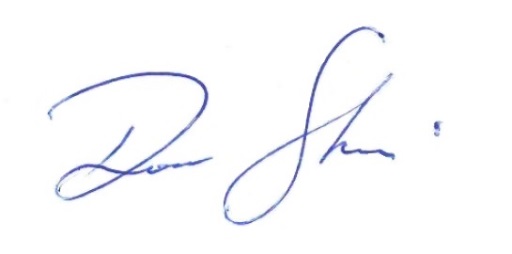          PročelnikDavor Skočilić, dipl.ing.građ. 

Prilog 6POPIS RADOVA IZVRŠENIH U GODINI U KOJOJ JE ZAPOČEO POSTUPAK NABAVE I TIJEKOM  PET GODINA KOJE PRETHODE TOJ GODINI**NAPOMENA:Popis radova izvršenih u godini u kojoj je započeo postupak nabave i tijekom pet godina koje prethode toj godini, iz kojeg je vidljivo da je ponuditelj u godini u kojoj je započeo postupak nabave i tijekom pet godina koje prethode toj godini izvršio:minimalno jedan ugovor o izvršenju radova na sustavu javnog vodovoda Popis radova sadrži ili mu se prilaže potvrda druge ugovorne strane o urednom izvođenju i ishodu najvažnijih radova koja mora sadržavati:-	naziv i sjedište ugovornih strana,-	predmet i vrijednost ugovora s dužinom i profilom,-	vrijeme i mjesto ispunjenja ugovora,-	navod o urednom izvođenju i ishodu ugovora.**upisati ime, prezime i funkciju ovlaštene osobe za zastupanjePrilog 7 OBRAZAC IZJAVE O OBRAZOVNIM I STRUČNIM KVALIFIKACIJAMA IZVOĐAČA RADOVA ILI NJEGOVOG RUKOVODEĆEG OSOBLJA IZJAVA*kojom potvrđujemo da ćemo za cijelo vrijeme realizacije ugovora o nabavi imati na raspolaganju minimalno:jednog inženjera gradilišta sukladno Zakonu o poslovima i djelatnostima prostornog uređenja i gradnje (NN 78/15, 118/18, 110/19), a koji će biti angažiran na izvođenju radova koji su predmet ovog nadmetanja,___________________________________(ime i prezime)**  upisati ime, prezime i funkciju ovlaštene osobe za zastupanjeNapomena: * Uz izjavu je potrebno dostaviti dokumente propisane u točki 4.2.2.1. PozivaPrilog 8 OBRAZAC IZJAVE O ANGAŽIRANIM TEHNIČKIM STRUČNJACIMA ILI TEHNIČKIM TIJELIMA, NEOVISNO O TOME PRIPADAJU LI IZRAVNO GOSPODARSKOM SUBJEKTUIZJAVA*kojom izjavljujemo da ćemo za cijelo vrijeme realizacije ugovora o nabavi imati na raspolaganju:minimalno pet osoba građevinske struke**  upisati ime, prezime i funkciju ovlaštene osobe za zastupanjeNapomena: *   Uz Izjavu je Ponuditelj dužan dostaviti i popis osoba na kojem su upisani podaci o imenu i prezimenu osoba.Prilog 9 OBRAZAC IZJAVE O ANGAŽIRANIM TEHNIČKIM STRUČNJACIMA ILI TEHNIČKIM TIJELIMA, NEOVISNO O TOME PRIPADAJU LI IZRAVNO GOSPODARSKOM SUBJEKTU IZJAVA*kojom izjavljujemo da ćemo za cijelo vrijeme trajanja ugovora imati na raspolaganju:-	jednu odgovornu osobu za rad s kemikalijama, koja je uspješno završila tečaj i položila ispit u Hrvatskom zavodu za toksikologiju i antidoping, a pod čijim se neposrednim nadzorom opasne kemikalije koriste, proizvode, skladište ili stavljaju u promet, sukladno Zakonu o kemikalijama (NN 18/13, 115/18, 37/20), Pravilniku o uvjetima i načinu stjecanja te provjere znanja o zaštiti od opasnih kemikalija (NN 99/13, 37/20) i Pravilniku o uvjetima za obavljanje djelatnosti proizvodnje, stavljanja na tržište i korištenja opasnih kemikalija (NN 99/13, 157/13, 122/14, 37/20), a koja će biti angažirana na izvođenju radova koji su predmet ovog nadmetanja;________________________(ime i prezime)-	dva neposredna izvršitelja, koji posjeduju stečena znanja o radu i zaštiti od opasnih kemikalija u Hrvatskom zavodu za toksikologiju i antidoping, sukladno Zakonu o kemikalijama (NN 18/13, 115/18, 37/20) i Pravilniku o uvjetima za obavljanje djelatnosti proizvodnje, stavljanja na tržište i korištenja opasnih kemikalija (NN 99/13, 157/13, 122/14, 37/20), a koji će biti angažiran na izvođenju radova koji su predmet ovog nadmetanja.________________________(ime i prezime)________________________(ime i prezime)**  upisati ime, prezime i funkciju ovlaštene osobe za zastupanjeNapomena: * Uz izjavu je potrebno dostaviti dokumente propisane u točki 4.2.2.3. PozivaPrilog 10OBRAZAC IZJAVE O ISPUNJAVANJU UVJETA PROPISANIH U ČLANKU 13. ZAKONA O KEMIKALIJAMA (NN 18/13, 115/18, 37/20)IZJAVAkojom potvrđujemo da ispunjavamo uvjete propisane u članku 13. Zakona o kemikalijama (NN 18/13, 115/18, 37/20) i Pravilnika o uvjetima za obavljanje djelatnosti proizvodnje, stavljanja na tržište i korištenja opasnih kemikalija (NN 99/13, 157/13, 122/14, 37/20).Potpisi ovlaštenih predstavnika gospodarskih subjekata:_________________________________________				MP(Ovlaštena osoba za zastupanje ponuditelja)*_________________________________________				MP(Ovlaštena osoba za zastupanje subjekta na kojeg        se ponuditelj oslanja)*U _________________, ________________ godine*upisati ime, prezime i funkciju ovlaštene osobe za zastupanjePrilog 11OBRAZAC IZJAVE O MJERAMA UPRAVLJANJA OKOLIŠEM KOJE ĆE GOSPODARSKI SUBJEKT BITI U MOGUĆNOSTI PRIMJENJIVATI PRILIKOM IZVRŠENJA UGOVORA IZJAVAKojom ja, _________________________________________ u svojstvu ovlaštene osobe za                                                   (navesti ime i prezime i zvanje)zastupanje __________________________________________________________________                                                                (navesti naziv Ponuditelja s adresom sjedišta, sve prema registru TS)                           OIB ______________________________ izjavljujem da sam upoznat sa zakonom propisanom             (navesti OIB gospodarskog subjekta) regulativom iz područja zaštite okoliša i prirode, prometa, odlaganja i zbrinjavanja opasnog otpada i da će se svi postupci dezinfekcije, neutralizacije i zbrinjavanja provesti sukladno Zakonu o prijevozu opasnih tvari (NN 79/07, 70/17) i Zakonu o kemikalijama (NN 18/13,115/18, 37/20) te da će biti ishodovane sve potrebne dozvole za prijevoz otpada, uključujući i dozvole za prekogranični promet, carinu, špediciju, u cijelosti sukladno zakonskim i podzakonskim propisima za obavljanje djelatnosti prometa, odlaganja i zbrinjavanja opasnog otpada (Zakon o održivom gospodarenju otpadom NN 94/13, 73/17, 14/19, 98/19).Ovom Izjavom ujedno izjavljujem da sam upoznat sa zakonskom obvezom da su neposredni izvršitelji tijekom izvršenja usluga za Naručitelja obvezni posjedovati i koristiti propisana osobna zaštitna sredstva za predmetne usluge (zaštitne naočale, zaštitne rukavice, odjeću i obuću).Prilog 12OBRAZAC IZJAVE O ALATIMA, POSTROJENJIMA ILI TEHNIČKOJ OPREMI KOJA JE NA RASPOLAGANJU IZVOĐAČU RADOVA U SVRHU IZVRŠENJA UGOVORAIZJAVAkojom ja, _________________________________________ u svojstvu ovlaštene osobe za                                                   (navesti ime i prezime i zvanje)zastupanje __________________________________________________________________                                                         (navesti naziv Ponuditelja s adresom sjedišta, sve prema registru TS)                           OIB ______________________________ izjavljujem da ću za cijelo vrijeme izvođenja radova             (navesti OIB gospodarskog subjekta) koji su predmet ovog nadmetanja imati na raspolaganju potrebnu opremu i sredstva za dezinfekciju (13% natrijev hipoklorit) i neutralizaciju hiperklorirane vode nakon provedene dezinfekcije cjevovoda: prijenosni uredaj za mjerenje slobodnog klora i mutnoće, uređaj za doziranje natrijevog hipoklorita (13%) s pripadajućim spremnikom za provođenje dezinfekcije cjevovoda, spremnik odgovarajuće veličine za provođenje neutralizacije hiperklorirane vode, te, ukoliko se usluga pruža na području bez elektroinstalacija, izvor električne energije (agregat).* upisati ime, prezime i funkciju ovlaštene osobe za zastupanje      Prilog 13.GRAD BAKAR, Primorje 39, 51222 Bakar, OIB: 31708325678, zastupan po gradonačelniku Tomislavu Klariću (u daljnjem tekstu: Naručitelj)i______________________, ______________, ________, OIB: ________, kojeg zastupa ____________________ (u daljnjem tekstu: Izvođač), zaključili su sljedeći PRIJEDLOGUGOVORA O IZVOĐENJU RADOVA Ev.br. JN 79/20I. PREDMET UGOVORAČlanak 1.Predmet ovog Ugovora je izvođenje radova na izgradnji nerazvrstane ceste na k.č. 1270 i 1281/4, k.o. Krasica., Ev.br. JN 79/20 sukladno provedenom postupku jednostavne nabave iz Plana nabave za 2020. godinu i Odluci o odabiru najpovoljnije ponude za nabavu radova, KLASA: ____________ URBROJ: __________________ od ____________ 2021. godine.Radove iz prethodnog stavka ovog članka Izvođač se obvezuje izvesti prema Ponudi broj: ____ od __. _____  godine, pozivu na dostavu ponuda i ponudbeno-ugovornom troškovniku radova koji priliježe ovom Ugovoru i čini njegov sastavni dio.Članak 2.Izvođač potpisom ovog Ugovora potvrđuje da su mu poznati svi uvjeti za izvođenje radova, da je proučio projektno-tehničku dokumentaciju, lokalne prilike, pristup prometnicama i uvjetima pristupa lokaciji izvođenja radova, da mu je poznata namjena te tehnička složenost radova koji su predmet ovog ugovora.Izvođač se potpisom ovog Ugovora odriče prava na moguće prigovore s osnova nepoznavanja uvjeta i načina izvođenja.II. CIJENA RADOVA I NAČIN PLAĆANJAČlanak 3.Sukladno ponudi Izvođača iz članka 1. ovog Ugovora, sveukupna ugovorena cijena radova iznosi ___________ kn bez PDV-a (slovima: ____________________________________________), odnosno _____________ kn sa PDV-om (slovima: ________________________________________).Ugovorene jedinične cijene su fiksne i nepromjenjive za cijelo vrijeme trajanja obveze Izvođača te isključuju promjenjivost cijena i u slučaju da se nakon sklapanja ovog Ugovora povećaju cijene elemenata na temelju kojih su one određene. Konačna vrijednost radova utvrdit će se na osnovi stvarno izvršenih količina priznatih u građevinskoj knjizi i jediničnih cijena iz troškovnika, kao i odredbi ovog UgovoraČlanak 4.Naručitelj će ugovorene radove platiti Izvođaču u roku od 30 (trideset) dana od dana primitka e-računa kojem prileži privremena/okončana situacija prethodno ovjerena od strane nadzornog inženjera i ovlaštenog predstavnika Naručitelja. U slučaju da e-račun nije ispravan Naručitelj će vratiti e-račun, a Izvođač radova će ispostaviti novi e-račun u roku od 5 (pet) dana. Izvođač je dužan privremenu/okončanu situaciju dostaviti najkasnije do 10-tog dana u mjesecu za prethodni mjesec u 4 (četiri) primjerka. Naručitelj će radove koje izvrši Podizvođač neposredno platiti Podizvođaču.Ostali oblici plaćanja: predujam, kompenzacija, cesija, asignacija i drugo su isključene.Članak 5.Privremene i konačna situacija ispostavljaju se u minimalno 4 (četiri) primjeraka.Ugovorene jedinične cijene iz ugovorenog troškovnika su fiksne i nepromjenjive, a u sebi sadrže sve troškove rada, dobave i ugradnje osnovnog i pomoćnog materijala, pripremu i organizaciju gradilišta, transportne troškove, troškove zbrinjavanja građevinskog i drugog otpada te društvene obveze, dobit i sve druge izdatke izvođača za potpuno dovršenje radova po dokumentima ponude i tehničkim propisima.Konačna vrijednost radova utvrdit će se okončanim obračunom na osnovu stvarno izvršenih količina priznatih u građevinskoj knjizi i jediničnih cijena iz ugovornog troškovnika, kao i odredbi ovog Ugovora. Naručitelj i Izvođač sporazumno utvrđuju da se Izvođaču neće isplatiti premija u slučaju prijevremenog dovršetka ugovorenih radova.III. ROK IZVRŠENJA RADOVAČlanak 6.Izvođač se obvezuje radove iz članka 1. ovog Ugovora izvesti u roku od 45 (četrdesetpet) kalendarskih dana od dana uvođenja u posao, što se smatra danom otvaranja građevinskog dnevnika kojeg ovjerava ovlaštena osoba tj. nadzorni inženjer.Izvođača će Naručitelj uvesti u posao u roku 15 dana od potpisa Ugovora. Naručitelj će odrediti točan datum uvođenja u posao i o tome pisanim putem obavijestiti odabranog ponuditelja, najkasnije 5 (pet) dana prije uvođenja u posao.Članak 7.Rok za izvođenje radova utvrđen ovim Ugovorom iznimno se može produljiti u slučajevima:u kojima je radi bitno promijenjenih okolnosti, više sile ili neispunjenja obveza Naručitelja Izvođač bio spriječen izvoditi radove, o kojim okolnostima je dužan pisanim putem zahtijevati produljenje roka završetka radova do prestanka okolnosti, a najkasnije 3 (tri) dana od nastanka okolnosti koje dovode do zakašnjenja,kada zbog nepovoljnih vremenskih prilika nije bilo moguće izvoditi pojedine vrste radova, rok izvedbe radova produljiti će se za odgovarajući broj dana, što se utvrđuje u građevinskom dnevniku a ovjerava po nadzornom inženjeru temeljem evidencije meteoroloških uvjeta tijekom izvođenja radova,kada Naručitelj izda nalog o privremenoj ili trajnoj obustavi radova.		Okolnosti navedene u prethodnom stavku dokazuju se temeljem pisane dokumentacije sa gradilišta.O produženju roka izvođenja radova sklapa se dodatak ovom Ugovoru koji mora biti u pisanom obliku, te kojim će se utvrditi produženje roka izvođenja radova. Produženje roka iznosi onoliko dana koliko su trajale okolnosti zbog kojih je Izvođač bio spriječen izvoditi radove.IV. JAMSTVA IZVOĐAČAČlanak 8.Izvođač je dužan u roku od 8 (osam) dana od dana stupanja ovog Ugovora na snagu dostaviti Naručitelju jamstvo za uredno ispunjenje ugovornih obveza. Jamstvo se daje u obliku bankarskog jamstva na iznos od 10% vrijednosti ugovora (bez PDV-a), s rokom valjanosti 30 (trideset) dana dužim od ugovorenog roka za ispunjenje ugovornih obveza, tj. izvršenja ugovora. Traženo jamstvo je bezuvjetna, neopoziva, samostalna i valjana bankarska garancija za uredno ispunjenje ugovora, izdana u korist naručitelja i plativa na „prvi poziv” i „bez prigovora” od banke davatelja garancije. Jedini uvjet za isplatu po garanciji je pisani zahtjev naručitelja, jedan ili više, podnesen banci izdavatelju garancije koji sadrži izjavu naručitelja o neispunjenju ugovornih obveza, kašnjenju s ispunjenjem ugovorenih obveza ili neurednom ispunjenju ugovorenih obveza, a sastavljen na službenom memorandumu i potpisan od ovlaštene osobe naručitelja.Ukoliko Izvođač ne dostavi jamstvo iz prvog stavka ovog članka u navedenom roku, smatrati će se da je ovaj ugovor suglasno raskinut.Zamjena dostavljene bankarske garancije drugim instrumentima osiguranja nije dopuštena osim u slučaju ako se osigura novčani polog u traženom iznosu, na koji ponuditelj nema pravo zaračunavati kamatu.U slučaju odobrenja produžetka roka izvođenja radova koji su predmet nabave ili potrebe za dougovaranjem radova, Izvođač je obvezan dostaviti Naručitelju produljeno jamstvo za uredno ispunjenje ugovora za onoliko dana za koliko se produžio rok izvođenja radova i na 10 % vrijednosti na koji je sklopljen dodatak Ugovora (bez PDV-a).Članak 9.Jamstveni rok za izvedene radove iznosi 2 godine, a počinje teći danom konačno obavljene primopredaje. Jamstveni rok za ugrađenu opremu vrijedi u rokovima koje za istu daje proizvođač.Tijekom trajanja jamstvenog roka Izvođač je obvezan odmah, o svom trošku, pristupiti otklanjanju nedostataka uzrokovanih krivnjom Izvođača, a najkasnije 24 sata od trenutka primanja obavijesti.Ukoliko Izvođač ne pristupi otklanjanju nedostataka u ugovorenom roku Naručitelj će iste nedostatke otkloniti na teret Izvođača.Članak 10.Jamstvo će se naplatiti u slučaju da Izvođač u jamstvenom roku ne ispuni obvezu otklanjanja nedostataka koje ima po osnovi jamstva ili s naslova naknade štete.Izvođač jamči za kvalitetu izvedenih radova u trajanju od 2 godine, odnosno sukladno Zakonu o obveznim odnosima.Jamstveni rok počinje teći danom konačne primopredaje građevine Naručitelju.Za kvalitetu izvedenih radova i ugrađene materijale, gospodarski subjekt u roku od 10 (deset) dana od dana ispostave okončane situacije i konačne primopredaje građevine dostavlja Naručitelju jamstvo za otklanjanje nedostataka u jamstvenom roku, u obliku bezuvjetne i neopozive bankarske garancije, naplative od banke na prvi poziv, bez prava prigovora, na iznos od 10% (deset posto) vrijednosti izvedenih radova (bez PDV-a) ili uplatom novčanog pologa na navedeni iznos. Odabrani ponuditelj obvezan je u jamstvenom roku bez prava na posebnu naknadu izvršiti otklanjanje svih nedostatke na objektu koji je predmet nabave.Ovo jamstvo Naručitelj će aktivirati u slučaju da odabrani ponuditelj u jamstvenom roku ne ispuni svoju obvezu otklanjanja nedostataka koju ima po osnovi jamstva ili s naslova naknade štete.Neiskorišteno jamstvo će biti vraćeno odabranom ponuditelju po izvršenim obvezama iz ugovora, odnosno po isteku njegova važenja.V. OBVEZE IZVOĐAČAČlanak 11.Izvođač se obvezuje:u izvođenju radova pridržavati se ugovorenih rokova,radove izvoditi u skladu s tehničkim opisima i uvjetima iz ponudbeno-ugovornog troškovnika,dostaviti u roku 8 (osam) dana od dana potpisa ugovora ovlaštenom predstavniku Naručitelja detaljan dinamički i financijski plan po vrstama radovauvažavati upute ovlaštenog predstavnika Naručitelja, projektanta, nadzornog inženjera, pridržavati se dokumentacije i svih pisano priloženih eventualnih promjena,uredno voditi propisanu službenu dokumentaciju - građevinski dnevnik i građevinsku knjigu,pribaviti potrebne ateste te dokaze o sukladnosti ugrađenog materijala i opreme,pravovremeno pismeno obavijestiti nadzornog inženjera i Naručitelja o problematici izvođenja radova na gradilištu i dr. okolnostima navedenim u člancima ovog ugovora,dostaviti sva imenovanja odgovornih osoba za vođenje građenja u skladu s Zakonom o gradnji, Zakonom o poslovima i djelatnostima prostornog uređenja i gradnje i svojom ponudom, koja je odgovorna za provedbu obveza iz članka 54. Zakona o gradnji u roku 8 (osam) dana od dana obostranog potpisa ugovora,po izvršenim radovima ukloniti preostali materijal, sredstva za rad, te očistiti zauzetu površinu od otpada,sastaviti pisanu izjavu o izvedenim radovima i o uvjetima održavanja građevine.Članak 12.Izvođač se obvezuje radove iz članka 1. ovog Ugovora izvršiti u skladu sa uvjetima iz troškovnika radova, na kvalitetan način u skladu sa pozitivnim zakonskim normama, stručno i savjesno sukladno važećim tehničkim propisima, standardima i pravilima struke.Izvođač je dužan dobaviti i ugraditi kvalitetnu opremu i materijale koji odgovaraju propisanim standardima, a koji su predviđeni troškovnikom.Troškovnik radova iz stavka 1. ovog članka čini sastavni dio ovog Ugovora.Članak 13.Svaka eventualna šteta koja bi bila prouzrokovana na objektu, prolaznicima ili imovini uslijed izvođenja ugovorenih radova, pada na teret Izvođača koji je dužan istu otkloniti.Članak 14.Izvođač nije ovlašten za vrijeme izvođenja radova vršiti izmjene projektno - tehničke dokumentacije.Ukoliko se utvrdi da su neke izmjene potrebne ili su korisne, može ih se izvršiti samo uz prethodnu pisanu suglasnost Naručitelja, projektanta i nadzornog inženjera.Članak 15.Izvođač je obvezan o svom trošku osigurati se od odgovornosti iz djelatnosti za vrijeme izvođenja radova, kojim osiguranjem je pokriven rizik od opće odgovornosti za štetu koja može nastati obavljanjem djelatnosti, a koja ne može biti manja od iznosa 200.000,00 kn po osiguranom slučaju.Izvođač se obvezuje dostaviti Naručitelju policu u roku 8 (osam) dana od dana obostranog potpisa Ugovora. Ako Izvođač ne dostavi policu osiguranja u navedenom roku, Naručitelj ima pravo raskinuti Ugovor.Policu osiguranja potrebno je produžiti u slučaju produženja roka završetka radova, a razmjerno danima pomicanja roka završetka radova.Odgovornost Izvođača za moguće štete prestaje s danom konačno obavljene primopredaje.         Članak 16.Sukladno odredbama Zakona o obveznim odnosima i Zakona o gradnji, Izvođač odgovara za nedostatke radova koji su predmet ovog Ugovora, a koji se odnose na ispunjavanja zakonom određenih bitnih zahtjeva.VI. GRAĐEVINSKI DNEVNIK I GRAĐEVINSKA KNJIGAČlanak 17.Izvođač je dužan za vrijeme izvođenja radova voditi građevinski dnevnik sukladno Pravilniku o uvjetima i načinu vođenja građevnog dnevnika.Glavni nadzorni inženjer i Izvođač dužni su, pored ostaloga, svakog dana potpisivati građevinski dnevnik.Upisi u građevinski dnevnik koji nisu u skladu sa odredbama ovog Ugovora ne stvaraju obveze za ugovorne strane.Članak 18.Izvođač je obvezan na gradilištu ažurno voditi građevinsku knjigu. Količine iz građevinske knjige moraju biti istovjetne količinama unesenim u privremenu i okončanu situaciju.Izvođač je dužan na zahtjev Naručitelja dostaviti skeniranu građevinsku knjigu uz privremene i okončanu situaciju, ovjerenu od strane Nadzornog inženjera i Izvođača, kako bi Naručitelj utvrdio količine izvedenih radova.VII. OVLAŠTENI PREDSTAVNICI ZA PRAĆENJE IZVRŠENJAČlanak 19.Ovlašteni predstavnici za praćenje izvršenja ugovora, koji će u ime ugovornih strana surađivati su: u ime Naručitelja ________________, te u ime Izvođača: ___________________.Ovlašteni predstavnik Naručitelja ovlašten je neprestano nadzirati tijek izvođenja, stavljati primjedbe i davati upute prilikom izvođenja radova, te ima pravo narediti obustavljanje daljnjeg tijeka izvođenja radova i tražiti popravak pojedinih dijelova, ako se radovi izvode protivno pravilima struke, tehničkim propisima ili standardima. VIII. ODREDBE O PODUGOVARATELJIMAČlanak 20.Izvođač daje u podugovor (predmet ili količina, vrijednost ili postotni udio), slijedećim podugovarateljima (naziv ili tvrtka, sjedište, OIB ili nacionalni identifikacijski broj, broj računa, zakonski zastupnici podugovaratelja).IX. PRIMOPREDAJA IZVRŠENIH RADOVAČlanak 21.Izvođač je obvezan po završetku svih ugovorenih radova pismeno izvijestiti o istome Naručitelja, te zatražiti da se izvrši primopredaja.Primopredaji i okončanom obračunu su dužni biti nazočni ovlašteni predstavnici Naručitelja i Izvođača te nadzorni inženjer. O izvršenoj primopredaji i okončanom obračunu sastavlja se zapisnik.Izvođač je dužan uz okončani obračun predati Naručitelju sve potrebne dokaze o sukladnosti ugrađenog materijala i opreme te građevinski dnevnik i građevinsku knjigu. X. PRESTANAK UGOVORA I UGOVORNA KAZNA Članak 22.U slučaju raskida ovog Ugovora, bilo sporazumno ili izazvano višom silom, ugovorene strane će putem sporazumno izabranog povjerenstva utvrditi stupanj gotovosti radova i njihovu vrijednost.U slučaju navedenom u prethodnom stavku ovog članka, Izvođač ima pravo tražiti naplatu samo za izvršene radove.Članak 23.Ukoliko Izvođač prekorači rok za izvršenje radova iz članka 6. ovog Ugovora, a prekoračenje nije uzrokovano okolnostima iz članka 7. ovog Ugovora, Naručitelj ima pravo naplatiti od Izvođača ugovorenu kaznu koja se određuje na način da se za svaki dan od dana prekoračenja ugovorenog roka, odnosno zakašnjenja obračuna iznos od 2 ‰ (dvapromila) do najviše 5 % (petposto) ukupne vrijednosti ugovorenih radova bez PDV-a.Članak 24.Ugovorne strane suglasno utvrđuju da Naručitelj ima pravo na jednostrani otkaz ovog Ugovora ukoliko Izvođač rok izvršenja radova prekorači za više od 15 (petnaest) dana, te hitne nepredviđene radove povjeriti trećoj osobi na trošak Izvođača. O zakašnjenju nije potrebna posebna obavijest.XI. ZAVRŠNE ODREDBEČlanak 25.U slučaju da tijekom izvođenja radova dođe do potrebe za izvođenjem dodatnih radova, dodatni radovi regulirati će se dodatkom ugovora uz prethodno pribavljenu suglasnost nadzornog inženjera i ovlaštenog predstavnika Naručitelja, a sve u skladu sa odredbama Zakona o javnoj nabavi (NN 120/16). Ukoliko jedinična cijena nije ugovorena Izvođač je dužan dostaviti analizu cijena (opisana vrsta, količina, jedinična i ukupna cijena radova) i ponude, na koju je potrebno dobiti suglasnost nadzornog inženjera i ovlaštenog predstavnika NaručiteljaČlanak 26.Za sve što ovim ugovorom nije posebno predviđeno važiti će odredbe Zakona o gradnji, Zakona o građevnim proizvodima, Zakona o poslovima i djelatnostima prostornog uređenja i gradnje, Zakona o komori arhitekata i komorama inženjera u graditeljstvu i prostornom uređenju, Zakona o obveznim odnosima, Zakona o zaštiti na radu, Posebnih uzanci o građenju, te ostalih pozitivnih propisa koji reguliraju materiju građenja. Članak 27.Ugovorne strane su suglasne da će sve sporove u vezi s provedbom ovog Ugovora nastojati rješavati sporazumno, a u protivnom ugovaraju rješavanje spora putem stvarno nadležnog suda u Rijeci.Članak 28.	Ovaj Ugovor stupa na snagu danom potpisa osoba ovlaštenih za zastupanje Naručitelja i Izvođača.Izmjene i dopune ovog Ugovora i njegovih dodataka važeće su samo ako su sačinjene u pisanom obliku, te potpisane i ovjerene od obiju strana.Članak 29.U znak prihvaćanja prava i obveza iz ovog Ugovora ugovorne strane istog potpisuju. Ugovor stupa na snagu danom obostranog potpisa osoba ovlaštenih za zastupanje ugovornih strana.Članak 30.Ovaj Ugovor je sastavljen u 4 (četiri) istovjetna izvorna primjerka, od kojih po 2 (dva) zadržava Naručitelj i 2 (dva) zadržava Izvođač.      Prilog 14.PRIJEDLOG UGOVORAZAIZVOĐENJE RADOVA NA IZGRADNJI VODOOPSKRBNOG OGRANKA U SKLOPU IZGRADNJE NERAZVRSTANE CESTE NA k.č. 1270 i 1281/4, k.o. KRASICAzaključen uz međusobno priznanje pravnih ovlasti izmeđuKD VODOVOD I KANALIZACIJA d.o.o. Rijeka, Dolac 14OIB: 80805858278 koje zastupa direktorAndrej Marochini, dipl.ing.građ.(u daljnjem tekstu: Naručitelj) s jedne stranei_________________________________(Ugovaratelj, u daljnjem tekstu: Izvođač) s druge stranePREDMET UGOVORAČlanak 1.Predmet ovog Ugovora je ________________________________________________ za potrebe Naručitelja od strane Izvođača, a sve prema ponudi Izvođača br. _____ od __________ godine, Pozivu na dostavu ponuda, ponudbenom troškovniku i odredbama ovog Ugovora.Izvođač potpisom ovog Ugovora potvrđuje da su mu poznati svi uvjeti i rokovi za izvođenje radova koji su predmet ovog Ugovora, da je upoznat s lokacijom te da je proučio postojeću dokumentaciju i podloge.S osnova nepoznavanja naprijed navedenog, Izvođač neće imati pravo na naknadnu izmjenu odredbi ovog Ugovora.VRIJEDNOST RADOVAČlanak 2.Ukupna vrijednost radova prema ponudbenom troškovniku koji je sastavni dio ovog Ugovora iznosi:   Vrijednost radova: 			       	________________________ kn 25% PDV-a:            			________________________ knUkupna vrijednost radova (s PDV-om):	________________________ knUgovorene jedinične cijene su fiksne i nepromjenjive za cijelo vrijeme trajanja obveze Izvođača te isključuju promjenjivost cijena i u slučaju da se nakon sklapanja ovog Ugovora povećaju cijene elemenata na temelju kojih su one određene. Konačna vrijednost radova utvrdit će se na osnovi stvarno izvršenih količina priznatih u građevinskoj knjizi i jediničnih cijena iz troškovnika, kao i odredbi ovog Ugovora.ROKOVI I DINAMIKAČlanak 3.Početak ugovornih obveza nastupa obostranim potpisom ovog Ugovora.Nakon stupanja ugovora na snagu, uslijediti će uvođenje izvođača u posao.Smatra se da je Izvođač uveden u posao kada mu Naručitelj uruči:- projektnu dokumentaciju,- akt temeljem kojeg se može pristupiti građenju (ukoliko je primjenjivo).Prilikom uvođenja u posao Izvođača, određuje se točan datum početka radova na gradilištu, a koji ne može biti kraći od osam dana od dana uvođenja Izvođača u posao, a ovisi o prijavama nadležnim tijelima i dozvolama/suglasnostima za izvođenje radova.Izvođač se obvezuje biti u mogućnosti započeti izvođenje predmetnih radova sukladno navedenim rokovima.Od dana otvaranja građevinskog dnevnika počinje teći rok za izvođenje radova na gradilištu.Krajnji rok završetka radova na gradilištu je ________ kalendarskih dana, od dana otvaranja građevinskog dnevnika što podrazumijeva da je izvršen upis nadzornog inženjera u građevinski dnevnik da su radovi na gradilištu završeni, sve potkrepljeno  Zapisnikom  o  gotovosti  radova (Obrazac 1) koji čini prilog Ugovoru o nabavi.Po završetku radova na gradilištu Izvođač se obvezuje u što kraćem roku, a najviše u roku 60 dana od završetka radova na gradilištu, dostaviti Naručitelju svu dokumentaciju sukladno ugovoru, troškovniku i svoj relevantnoj zakonskoj regulativi.Ispunjavanje svih ugovornih obveza podrazumijeva da je Izvođač, putem nadzornog inženjera, dostavio Naručitelju svu potrebnu tehničku dokumentaciju s pripadajućim atestima za provođenje tehničkog pregleda građevine, geodetske elaborate (katastar i GIS), uspješno obavljenu primopredaju radova i obvezu sudjelovanja na tehničkom pregledu građevine u skladu sa svom relevantnom zakonskom regulativom.Rok za izvođenje radova bitan je dio ugovora pa ukoliko to zahtijeva dinamika građenja po nalogu nadzornog inženjera ili zahtjeva naručitelja, izvođač je obvezan organizirati rad i u produženoj smjeni, dvije smjene ili neradnim danom i o tome dobaviti sve potrebne dozvole i suglasnosti nadležnih službi.Članak 4.Izvođač je dužan u roku od deset dana od dana potpisivanja ovog Ugovora dostaviti ovlaštenom predstavniku Naručitelja detaljan dinamički i financijski plan po vrstama radova. Dinamički plan obuhvaća redoslijed kojim Izvođač namjerava izvoditi radove uključujući predviđeno vremensko trajanje svake pojedine faze.Financijski plan obuhvaća vrijednost izvedenih radova sukladno dinamičkom planu.Dinamiku izvođenja radova, odnosno određene faze izgradnje, potrebno je prilagoditi specifičnim zahtjevima Naručitelja. Izvođač će također dostaviti aktualizirane planove kad god se dinamika izvođenja radova ili obveze Izvođača ne podudaraju s dinamičkim i financijskim  planom.Dinamički i financijski plan moraju biti prihvaćeni i ovjereni od strane nadzornog inženjera i ovlaštenih predstavnika Naručitelja.UGOVORNA KAZNAČlanak 5.U slučajevima kada Izvođač: ne započne s izvođenjem radova u roku iz članka 3. ovog Ugovora, odnosno ne izvede radove u ugovorenom roku, ne dostavi Naručitelju privremene situacije u roku iz članka 25. ovog Ugovora,dužan je Naručitelju platiti iznos u visini 4‰ dnevno od ugovorene vrijednosti radova i to za svaki dan zakašnjenja.Izvođač se oslobađa plaćanja ugovorne kazne za one dane zakašnjenja do kojih je došlo iz razloga utvrđenih u članku 6. ovog Ugovora. Ako je šteta koju Naručitelj trpi uslijed zakašnjenja Izvođača veća od iznosa ugovorne kazne, on ima pravo zahtijevati razliku do potpune naknade štete. Šteta koju uslijed zakašnjenja trpi Naručitelj obuhvaća i povećane troškove plaćanja nadzora građenja kao i troškove koordinatora gradnje za razdoblje zakašnjenja u radovima.Naručitelj ima pravo:iznos ugovorne kazne odbiti od bilo koje privremene ili okončane situacije te se u tom slučaju obavijest Naručitelja da zadržava svoje pravo na ugovornu kaznu smatra izjavom o prijeboju ili naplatiti iznos ugovorne kazne putem jamstva za uredno ispunjenje ugovora. Ukupan iznos ugovorne kazne ne može prijeći pojedinačno 10% od ugovorene vrijednosti po svakoj od osnova za naplatu ugovorne kazne iz stavka 1. ovog članka.PRODUŽENJE ROKA ZA IZVOĐENJE RADOVAČlanak 6.Ugovorne strane su suglasne da se rok za izvođenje radova utvrđen ovim Ugovorom može produljiti u sljedećim slučajevima:Izvođač može pismeno zahtijevati produženje roka završetka radova u slučajevima u kojima je radi promijenjenih okolnosti, više sile ili neispunjenja obveza Naručitelja bio spriječen izvoditi radove, a najkasnije tri dana od nastanka okolnosti koje dovode do zakašnjenja.Rok izvođenja radova može se produljiti i zbog nepovoljnih vremenskih prilika uz uvjet da se svi sudionici u gradnji moraju složiti da su upravo te nepovoljne vremenske prilike  onemogućile izvođenje pojedinih vrsta radova na način da se remeti dinamika cjelokupnog  završetka ugovorenih radova. Broj dana takvih nepovoljnih vremenskih prilika utvrđuje se  evidencijom meteoroloških uvjeta tijekom izvođenja radova, ovjerenih po nadzornom  inženjeru u građevinskom dnevniku. O nastupu i prestanku takvih događaja Izvođač će bez  odlaganja pismeno obavijestiti Naručitelja.Rok izvođenja radova produljiti će se ako Naručitelj izda nalog o obustavi radova.U slučajevima navedenim u ovom članku, Naručitelj i Izvođač će zaključiti dodatak ovom Ugovoru u kojem će utvrditi produženje roka izvođenja radova. Produženje roka iznosi onoliko dana koliko su trajale okolnosti zbog kojih je Izvođač bio spriječen izvoditi radove. OBVEZE IZVOĐAČAČlanak 7.Izvođač je obvezan predvidjeti faznost izvođenja radova koji su predmet ovog Ugovora radi omogućavanja procesa rada i normalnog funkcioniranja prilikom izvođenja predmetnih radova.Za vrijeme izvođenja radova na prometnicama koji su predmet ovog Ugovora u zoni projektiranog zahvata, ista se ne smije zatvoriti, odnosno mora se omogućiti povremeno prometovanje. Izvođač je obvezan omogućiti nesmetan pristup i odvijanje prometa prema potrebi, pravnim osobama u zoni zahvata, te vozilima s pravom prvenstva prolaza (vatrogasci, hitna pomoć, policija).Članak 8.Izvođač je obvezan voditi građevinski dnevnik, propisana izgleda i sadržaja, sukladno Pravilniku o načinu provedbe stručnog nadzora građenja, obrascu, uvjetima i načinu vođenja građevinskog dnevnika te o sadržaju završnog izvješća nadzornog inženjera, građevinsku knjigu i ostalu, u skladu s važećim Zakonima i propisima predviđenu gradilišnu dokumentaciju.Članak 9.Materijal i opremu potrebnu za izgradnju građevine iz članka 1. dužan je dati Izvođač.Tijekom izvedbe ugovorenih radova, Izvođač se obvezuje koristiti materijale i opremu koja zadovoljava uvjete propisane normama i tehničkim uvjetima, uz obvezu dostave odgovarajućih dokaza o kvaliteti, i za instalaciju vode izjava o sukladnosti da je sva oprema i materijal u direktnom doticaju s vodom predviđena za uporabu u prehrambenoj industriji.U cilju dokaza kvalitete materijala, opreme i izvedenih radova, Izvođač je obvezan o svom trošku vršiti potrebna prethodna i tekuća ispitivanja po vrsti i obimu predviđenom u tehničkim uvjetima te za iste Naručitelju dostaviti izvješće ovlaštenog/akreditiranog laboratorija.Naručitelj ima pravo slobodnog odabira uzorka materijala za koji je Izvođač obvezan izvršiti ispitivanja iz prethodnog stavka ovog članka te po dobivenom izvješću uz prethodnu suglasnost Nadzornog inženjera odobriti njegovu ugradnju. Članak 10.Naručitelj ovim Ugovorom prenosi na Izvođača pravo vlasništva nad građevnim otpadom koji nastane na gradilištu prilikom gradnje građevine te se Izvođač obvezuje gospodariti istim sukladno propisima koji uređuju gospodarenje otpadom. Izvođač se obvezuje imenovati posebnu osobu koja će biti odgovorna za zaštitu okoliša i gospodarenjem otpadom te o svom trošku, po završetku radova, ukloniti s gradilišta sav preostali materijal, opremu i sredstva za rad te očistiti gradilište od otpadaka i dovesti ga u prvobitno stanje, a na način propisan propisima o zbrinjavanju otpada, Zakonom o gradnji i ostalim relevantnim zakonima i propisima. Članak 11.Izvođač je obvezan sve postupke neutralizacije i zbrinjavanja provoditi sukladno Zakonu o prijevozu opasnih tvari (NN 79/07, 70/17) i Zakonu o kemikalijama (NN 18/13, 115/18, 37/20) te je potrebno ishoditi sve potrebne dozvole za prijevoz otpada, uključujući i dozvole za prekogranični promet, carinu, špediciju, u cijelosti sukladno zakonskim i podzakonskim propisima za obavljanje djelatnosti prometa, odlaganja i zbrinjavanja opasnog otpada (Zakon o održivom gospodarenju otpadom (NN 94/13, 73/17, 14/19, 98/19).Članak 12.Izvođač je obvezan tijekom izvođenja radova koji su predmet ovog Ugovora omogućiti provođenje nadzora i postupati po svim primjedbama i zahtjevima nadzornog inženjera, a posebno u cilju kontrole količine, kvalitete i roka izvođenja radova te uvažavati primjedbe koordinatora II zaštite na radu.Izvođač se posebno obvezuje dokumentaciju o kvaliteti ugrađenog materijala dati na uvid nadzornom inženjeru prije ugradnje, uključujući pismeno odobrenje za korištenje istog upisom u građevinski dnevnik.Izvođač je dužan za svaku fazu rada zatražiti prethodno pismeno odobrenje od strane nadzornog inženjera upisom u građevinski dnevnik. Ukoliko Izvođač ne postupi sukladno ovoj stavci, neće mu se priznati izvedeni radovi.Članak 13.Izvođač se obvezuje da će prilikom izvođenja radova na građevini pravovremeno poduzimati sve mjere radi zaštite sigurnosti objekata, radova, opreme i materijala, zaposlenika, prolaznika, prometa i okoline prema važećim propisima.Svaku štetu i troškove učinjene na cesti ili trećim osobama koja nastane zbog izvođenja radova i nepoštivanja propisa snosit će Izvođač radova.Izvođač je dužan o svim promjenama nastalim tijekom izvođenja pismeno i usmeno izvijestiti Naručitelja, s navođenjem pravovaljanih razloga promjena.Izvođač je dužan predvidjeti faznost izvođenja radova radi omogućavanja procesa rada, normalnog funkcioniranja prilikom izvođenja predmetnih radova te nije prihvatljivo zatvaranje pristupne ceste u cijelosti. Prilikom izvođenja radova na prometnicama, Izvođač mora osigurati nesmetan pristup za vozila s pravom prvenstva prolaza (vatrogasci, hitna pomoć, policija), djelatnicima  Naručitelja (Službe održavanja postojećih objekata) te  lokalnom stanovništvu (pješački i kolni) do svojih građevina za čitavo vrijeme trajanja radova.U slučaju iznenadnih i izvanrednih situacija, izvođač je dužan imati takvu organizaciju rada i poslovanja koja će omogućiti Službama Naručitelja brzu intervenciju, odnosno dolazak u najkraćem mogućem roku na mjesto događaja za čitavo vrijeme trajanja radovaČlanak 14.U svim koracima, odnosno fazama radova koji se direktno vežu uz kontinuiranu i kvalitetnu isporuku vode (privremeni mimovodi, prespoji, lokacije okana kućnih priključaka...) glavni inženjer gradilišta i nadzorni inženjer moraju zajednički poduzimati i dogovarati pojedine radnje, a sve u koordinaciji s Voditeljem vodoopskrbnog područja i ostalim predstavnicima Naručitelja.U trenutku preuzimanja gradilišta potrebno je definirati točan broj i lokacije okana kućnih priključaka te promjere spojnih vodova, kao i broj poklopaca okana kućnih priključaka koje će trebati sačuvati u ispravnom stanju tijekom i nakon završetka svih radova, a o čemu će ovisiti i količina materijala za kućne priključke koju će trebati dobaviti.Tijekom cijelog vremena izvođenja radova koji su predmet ovog Ugovora Izvođač je obvezan osigurati pristup postojećim vodomjernim oknima, odnosno mora omogućiti nesmetano očitanje vodomjera. Posebnu pažnju Izvođač je obvezan obratiti na interne (privatne) vodovodne instalacije čije lokacije i položaji Naručitelju nisu poznati te u slučaju oštećenja istih u što kraćem roku sanirati te zabilježiti stanje vodomjera prije i nakon popravka.Pranje, dezinfekciju i ispiranje cjevovoda potrebno je izvesti prema Uputama Naručitelja koje se nalaze u prilogu i sastavni su dio ovog Ugovora.Članak 15.Izvođač  je obvezan izraditi geodetske snimke - projekt izvedenog stanja za građevinu i ostale podzemne instalacije (vodovod, kanalizaciju, energetski vodovi, katodna zaštita, signalni vodovi). Svi cjevovodi moraju se geodetski snimiti isključivo u otvorenom kanalu cijelom duljinom strogo prema pravilnicima koje je propisao Naručitelj (Upute za geodete), a koji se mogu vidjeti na službenim stranicama Naručitelja (www.kdvik-rijeka.hr).Izvođač  je obvezan dostaviti foto dokumentaciju o izgradnji građevine na elektronskom mediju (CD), odnosno digitalne fotografije građevina sa svim bitnim detaljima (montaža cjevovoda, lukovi, odnosno točke vertikalnih i horizontalnih lomova cijevi…).Članak 16.Neposredno prije završetka radova na gradilištu, odnosno prije upisa nadzornog inženjera da su radovi na gradilištu završeni, mora se izvršiti pregled izvedenih radova od strane predstavnika Izvođača radova, nadzornog inženjera i Naručitelja. Pregled uključuje ispunjavanje Zapisnika o gotovosti radova – Obrazac 1, te se na osnovu (rezultata) istoga vrši upis nadzornog inženjera u građevinski dnevnik da su radovi na gradilištu završeni.Članak 17.Izvođač je obvezan imenovati odgovornu osobu za vođenje građenja u skladu sa Zakonom o gradnji, Zakonom o poslovima i djelatnostima prostornog uređenja i gradnje i svojom ponudom, koja je odgovorna za provedbu obveza iz članka 54. Zakona o gradnji.O imenovanju predstavnika Izvođača, Izvođač je dužan prije početka izvođenja radova pismenim putem obavijestiti Naručitelja.U slučaju potrebe za promjenom odgovorne osobe iz stavka 1. ovog članka, odnosno drugih osoba angažiranih na izvođenju radova u skladu s ponudom, Izvođač je obvezan zatražiti prethodnu suglasnost Naručitelja za izmjene. Prilikom traženja dopuštenja, Izvođač je dužan dokazati da novo predložene osobe ispunjavaju sve uvjete određene Dokumentacijom o nabavi.Članak 18.S osnova nepoznavanja naprijed navedenih uvjeta Izvođač neće imati pravo na naknadnu izmjenu odredbi ovog Ugovora.JAMSTVO ZA UREDNO ISPUNJENJE UGOVORAČlanak 19.Izvođač je obvezan Naručitelju u roku od osam dana od dana obostranog potpisa ovog Ugovora dostaviti jamstvo za uredno ispunjenje ugovora za slučaj povrede ugovornih obveza, u obliku bankarske garancije, na iznos od 10% od vrijednosti ugovora (bez PDV-a) s rokom važenja 
110 dana obostranog potpisa ugovora o nabavi  na ime korisnika KD Vodovod i kanalizacija d.o.o. Rijeka.U tekstu bankarske garancije mora stajati obveza banke da će na prvi poziv korisnika jamstva (KD VODOVOD I KANALIZACIJA d.o.o., Rijeka), bez prigovora i bezuvjetno isplatiti bilo koji iznos, a najviše do visine iznosa jamstva.Izvođač je u mogućnosti kao jamstvo za uredno ispunjenje ugovora uplatiti novčani polog u visini traženog jamstva, na račun naručitelja HR3224020061100388210 otvoren kod Erste&Steiermärkishe bank d.d.Naručitelj je ovlašten naplatiti ukupan iznos jamstva iz bankarske garancije za slučaj da Izvođač povrijedi neku od svojih obveza iz ugovora o nabavi, neovisno o tome je li šteta koju zbog povrede ugovornih odredbi trpi naručitelj manja od iznosa jamstva iz bankarske garancije ili štete uopće nema. U slučaju odobrenja produženja roka izvođenja radova koji su predmet nabave, Izvođač je obvezan odmah, a najkasnije u roku od osam dana nakon sklapanja dodatka ugovora o nabavi dostaviti Naručitelju jamstvo za uredno ispunjenje ugovora produljenog roka valjanosti za onoliko dana za koliko se produžio rok izvođenja radova.U slučaju Zajednice izvođača, jamstvo za uredno ispunjenje ugovora prilaže jedan ili svi članovi Zajednice izvođača solidarno na ukupan iznos vrijednosti istog.Ako članovi Zajednice izvođača dostavljaju jamstvo pojedinačno, u tom slučaju zbroj svih pojedinačnih iznosa iz jamstava za uredno ispunjenje ugovora mora odgovarati zatraženom iznosu.U slučaju Zajednice izvođača jamstvo za uredno ispunjenje ugovora treba sadržavati jasan i nedvosmislen navod o tome tko je nalogodavatelj te se u jamstvu za uredno ispunjenje ugovora trebaju nalaziti podaci o svim članovima Zajednice izvođača bez obzira na to koji od članova Zajednice izvođača dostavlja jamstvo.JAMSTVO ZA JAMSTVENI ROKČlanak 20.Izvođač jamči za kvalitetu izvršenih radova. Jamstveni rok za kvalitetu radova utvrđuje se na razdoblje od dvije godine i počinje teći od dana primopredaje radova.Jamstvo za jamstveni rok iz prethodnoga stavka Izvođač je obvezan Naručitelju dostaviti u roku od deset dana od dana ispostave okončane situacije i primopredaje građevine, u obliku bankarske garancije, u visini 10% vrijednosti izvedenih radova (bez PDV-a).U tekstu bankarske garancije mora stajati obveza banke da će na prvi poziv korisnika jamstva (KD VODOVOD I KANALIZACIJA d.o.o. Rijeka), bez prigovora i bezuvjetno isplatiti bilo koji iznos, a najviše do visine iznosa jamstva.Gospodarski subjekt je u mogućnosti kao jamstvo za jamstveni rok uplatiti novčani polog u visini traženog jamstva, na račun naručitelja HR3224020061100388210 otvoren kod Erste&Steiermärkishe bank d.d.Po dostavljanju jamstva za jamstveni rok Naručitelju, vraća se jamstvo za uredno ispunjenje ugovora, pod uvjetom da se do tog dana nisu ostvarili uvjeti za naplatu po jamstvu za uredno ispunjenje ugovora.Članak 21.Izvođač se obvezuje da će sve nedostatke koji se pojave u jamstvenom roku započeti otklanjati odmah po prijavi, a najkasnije u roku od osam dana od dana prijave nedostatka od strane Naručitelja te iste ukloniti i završiti u najkraćem mogućem roku u odnosu na narav i vrstu nedostatka.Ne bude li otklanjanje nedostataka izvršeno u roku iz prethodnoga stavka, Naručitelj ima pravo, bez prethodne obavijesti, pristupiti otklanjanju nedostataka po trećim osobama, a na teret Izvođača. Naručitelj će potraživanja nadoknaditi naplatom jamstva za jamstveni rok iz članka 21. ovog Ugovora.OSIGURANJE OD ODGOVORNOSTIČlanak 22.Izvođač je obvezan o svom trošku osigurati se od odgovornosti iz djelatnosti za vrijeme izvođenja radova, kojim osiguranjem je pokriven rizik od opće odgovornosti za štetu koja može nastati obavljanjem djelatnosti, a koja ne može biti manja od iznosa 200.000,00 kn po osiguranom slučaju.Izvođač je dužan u roku od osam dana od dana stupanja na snagu ovog Ugovora predati Naručitelju policu osiguranja iz prethodnog stavka, a u suprotnom Naručitelj je ovlašten jednostrano raskinuti ovaj Ugovor uslijed krivnje Izvođača.Ukoliko za vrijeme radova koji su predmet ovog Ugovora, odnosno važenja ovog Ugovora dođe do isteka valjanosti police osiguranja iz stavka 1. ovog članka, Izvođač je u obvezi odmah dostaviti novu policu s minimalnim rokom valjanosti sukladno roku izvršenja ugovornih obveza, a u suprotnom Naručitelj je ovlašten jednostrano raskinuti ovaj Ugovor uslijed krivnje Izvođača.NEPREDVIĐENI I NAKNADNI RADOVIČlanak 23.U slučaju pojave nepredviđenih i naknadnih radova nadzorni inženjer izdaje suglasnost za njihovo izvođenje uz prethodno pisano odobrenje ovlaštenog predstavnika Naručitelja. Uz zahtjev za izdavanje suglasnosti nadzorni inženjer dužan je dati obrazloženje i potrebu za izvođenjem radova, kao i prethodno mišljenje projektanta. Izvođač je dužan opisati vrstu, količinu, jediničnu i ukupnu cijenu radova, a ukoliko jedinična cijena nije ugovorena dostaviti i analizu cijena te rok izvođenja radova. Analiza cijena za radnu snagu, strojeve i tehničku opremu koje će Izvođač angažirati, formirat će se na bazi elemenata iz ponude, a za materijal na osnovu važećeg cjenika Izvođača u vrijeme potpisivanja ovog Ugovora.Iznimno, Izvođač može izvesti nepredviđene radove bez prethodne suglasnosti Naručitelja ako zbog hitnosti nije mogao pribaviti tu suglasnost, a u opasnosti je stabilnost građevine.OBVEZE NARUČITELJA Članak 24.Naručitelj je obvezan imenovati nadzornog inženjera putem kojeg će vršiti stalni nadzor tijekom izvođenja radova koji su predmet ovog Ugovora, sukladno Zakonu o gradnji. Imenovanje nadzornog inženjera Naručitelj će, pravovremeno pismenim putem, dostaviti Izvođaču.U provedbi stručnog i obračunskog nadzora gradnje uz obveze propisane u Zakonu o gradnji,  nadzorni inženjer provjerava i slijedeće:trošenje sredstava prema ukupno ugovorenim;količine i cijene radova te analizu cijena;izvršenje radova prema dinamičkom i financijskom planu;ispunjenje obveze Izvođača iz ovog Ugovora;obveze podugovaratelja;kvalitetu radova i materijala u odnosu na zahtjeve dokumentacije, standarda i ostalih tehničkih
  propisa i normativa;raspolaganje svim potrebnim atestima koje mora imati Izvođač;vođenje dokumentacije na gradilištu.OBRAČUN I PLAĆANJE IZVRŠENIH RADOVAČlanak 25.Izvedeni radovi obračunavat će se na osnovu izmjere stvarno izvedenih količina te po nadzoru ovjerene građevinske knjige s odgovarajućim obračunskim crtežima s mjerama.Izvedene radove Izvođač će obračunavati putem privremenih mjesečnih situacija i okončane situacije. Sve dok se ne izvrši uspješna primopredaja objekta, Naručitelj po svakoj situaciji zadržava 10% od neosporenog fakturiranog iznosa te će se okončanim obračunom utvrditi ima li Izvođač pravo na isplatu zadržanog iznosa i u kojem dijelu.Privremene situacije Izvođač ispostavlja u osam primjeraka nadzornom inženjeru najkasnije do 5-og u mjesecu, za radove izvedene u proteklom mjesecu, a Izvođač je situacije ovjerene od strane nadzornog inženjera dužan dostaviti Naručitelju do 10-tog u mjesecu. Na svakoj situaciji Izvođač prikazuje 10% zadržanog iznosa sukladno prethodnom stavku odnosno dostavlja situaciju umanjenu za navedeni postotak.Naručitelj je iste dužan platiti u roku do 30 dana od datuma zaprimanja e-računa ovjerene od nadzornog inženjera.Naručitelj može u opravdanim slučajevima osporiti plaćanje dijela situacije, ali je neosporeni dio situacije dužan platiti u naprijed navedenom roku umanjenu za 10% zadržanog iznosa. Ovjera i plaćanje privremene mjesečne situacije izvršit će se uz uvjet da je Izvođač prethodno (ili uz predmetnu situaciju) dao na uvid Naručitelju građevinsku knjigu i presliku građevinskog dnevnika ovjerenog od strane nadzornog inženjera, kao i CD s geodetski snimljenom građevinom u digitalnom obliku, koji je istovremeno pregledan i verificiran od strane nadzornog inženjera.Naručitelj je obvezan zaprimati i obrađivati te izvršiti plaćanje elektroničkih računa i pratećih isprava izdanih sukladno europskoj normi.Ukoliko Izvođač ne ispuni obvezu iz ovog članka u roku Naručitelj ima pravo na naplatu ugovorne kazne zbog zakašnjenja. PODACI O PODUGOVARATELJIMAČlanak 26.Ugovara se u slučaju da se dio ovog Ugovora daje u podugovorPodaci za podugovaratelja:Dio ugovora koji se daje u podugovor (predmet ili količina, vrijednost ili postotni udio):Izvođač može tijekom izvršenja ovog Ugovora od Naručitelja zahtijevati promjenu podugovaratelja za onaj dio ovog Ugovora koji je prethodno dao u podugovor, uvođenje jednog ili više novih podugovaratelja čiji ukupni udio ne smije prijeći 30% vrijednosti ovog Ugovora (bez PDV-a), neovisno o tome što je prethodno dao dio ovog Ugovora u podugovor te preuzimanje izvršenja dijela ovog Ugovora koji je prethodno dao u podugovor.Uz zahtjev iz prethodnog stavka Izvođač je obvezan za novog podugovaratelja dostaviti podatke iz stavka 1. ovog članka i dokumente tražene dokumentacijom o nabavi, a koje je dostavio i za prethodnog podugovaratelja.Izvođač je odgovoran za ukupnu realizaciju ovog Ugovora, odnosno za ispunjenje obveza podugovaratelja, stoga ustupanje radova trećim osobama ne može utjecati na prava i obveze ugovornih strana utvrđene ovim Ugovorom, odnosno sudjelovanje podugovaratelja ne utječe na odgovornost Izvođača za izvršenje ovog Ugovora o izvođenju radova.Naručitelj će neposredno plaćati podugovaratelju za dio ovog Ugovora koji je isti izvršio, osim ako Izvođač dokaže da su obveze prema podugovaratelju za taj dio već podmirene. Izvođač mora svom računu priložiti račune, odnosno situacije svojih podugovaratelja koje je prethodno potvrdio.Naručitelj nema nikakvu odgovornosti glede točnosti utvrđenih obveza u računu, odnosno situaciji podugovaratelja, niti je obvezan provjeravati istinitost tako ovjerenog i potpisanog računa, odnosno situacije te se njegova obveza odnosi isključivo i jedino na plaćanje računa, odnosno situacije u roku u kojem isti dospijevaju.Ukoliko postoji nesuglasica između Izvođača i podugovaratelja, istu će sami rješavati mimo Naručitelja.Ugovara se u slučaju da se dio Ugovora ne daje u podugovor: Ugovorne strane suglasno utvrđuju da Izvođač ne daje dio ovog Ugovora u podugovor.Izvođač može tijekom izvršenja ovog Ugovora od Naručitelja zahtijevati uvođenje jednog ili više novih podugovaratelja čiji ukupni udio ne smije prijeći 30% vrijednosti ovog Ugovora (bez 
PDV-a).Uz zahtjev iz prethodnog stavka Izvođač je obvezan za novog podugovaratelja dostaviti dokumente koji su dokumentacijom o nabavi traženi za podugovaratelje te sljedeće podatke: Dio Ugovora koji se daje u podugovor (predmet ili količina, vrijednost ili postotni udio):U slučaju uvođenja jednog ili više novih podugovaratelja sukladno stavcima 2. i 3. ovog članka ugovorne strane će sklopiti dodatak ovog Ugovora kojim će pored podataka za novog podugovaratelja, definirati svoje odgovornosti i obveze. PRIMOPREDAJA RADOVA I OKONČANI OBRAČUNČlanak 27.Izvođač će po završetku svih radova na gradilištu kompletirati dokaze o uporabljivosti ugrađenih građevnih proizvoda, za koje je obveza prikupljanja tijekom izvođenja građevinskih i drugih radova za sve izvedene dijelove građevine određena Zakonom o gradnji, posebnim propisom ili projektom, te istu dostaviti Naručitelju zajedno sa svom drugom dokumentacijom potrebnom za održavanje tehničkog pregleda i primopredaju.Dokumentaciju iz stavka 1. ovog članka Izvođač je obvezan dostaviti nadzornom inženjeru koji je dužan istu pregledati te po tom pregledu Izvođač pismeno obavještava Naručitelja putem nadzornog inženjera. Sastavni dio pisane obavijesti mora biti popis sve potrebne dokumentacije za primopredaju, ovjeren od strane nadzornog inženjera. Po zaprimanju pravovaljane pisane obavijesti i dostavljene dokumentacije, Naručitelj će pozvati Izvođača na primopredaju i okončani obračun o čemu će se sastaviti Zapisnik o primopredaji i okončanom obračunu. Po sastavljanju i ovjeri zapisnika o primopredaji i okončanom obračunu stečeni su uvjeti za ispostavljanje okončane situacije i predaju građevine Naručitelju na korištenje.Sve dok se ne izvrši uspješna primopredaja građevine, Naručitelj zadržava pravo zadrške 10% od ugovorenog iznosa.Izvođač je dužan surađivati kod tehničkog pregleda i ishođenja uporabne dozvole građevine te o svom trošku ukloniti eventualne nedostatke koje utvrdi povjerenstvo za tehnički pregled kako isti ne bi bili prepreka Naručitelju u dobivanju uporabne dozvole.IZMJENA I RASKID UGOVORA  Članak 28.Ovaj Ugovor može se mijenjati samo pismenim putem, sukladno odredbama članaka 315. do 320. Zakona o javnoj nabavi, a sve naknadne moguće izmjene i dopune imaju se priključiti svim primjercima ovog Ugovora kao njegovi dodaci.Izmjene i dopune koje ne budu sastavljene pismeno neće prouzročiti nikakav pravni učinak. Upisi u građevinski dnevnik koji nisu u skladu s odredbama ovog Ugovora ili ovlaštenjima nadzornog inženjera te predstavnika Naručitelja, ne stvaraju obveze za ugovorne strane.Članak 29.Ukoliko Izvođač ne izvrši neku obvezu iz ovog Ugovora ili ju izvrši s nedostatkom, ovlaštena osoba Naručitelja može putem obavijesti zatražiti od Izvođača da izvrši obvezu, odnosno ukloni nedostatak u odgovarajućem roku.Naručitelj ima pravo raskinuti Ugovor ukoliko Izvođač:ne postupi prema obavijesti iz stavka 1. ovog članka;bez opravdanog razloga ne započne ili ne nastavi s radovima na pojedinoj dionici u skladu s
   dinamičkim planom;ne izvrši promjenu ili ne uvede novog podugovaratelja sukladno odredbama ovog Ugovora;postane nesposoban za plaćanje ili se nad njim otvori stečajni postupak,ne dostavi jamstvo za uredno ispunjenje ugovora, odnosno dodatak istom ako je potreban, nastanu druge okolnosti koje onemogućavaju izvršenje ovog Ugovora.Naručitelj raskida ovaj Ugovor putem pismene obavijesti.U slučaju raskida ovog Ugovora Naručitelj ima pravo na naknadu štete.ZAVRŠNE ODREDBEČlanak 30.Prilozi ovog Ugovora koji čine njegov sastavni dio su:Ponuda br. __________ od _______________ godine;Obrazac  1. -  Zapisnik o gotovosti radova i ispunjenju svih obvezaUpute izvoditeljima procesa dezinfekcije vodoopskrbnih cjevovoda i mimovoda
  (BYPASS-a)Upute izvoditeljima/podizvoditeljima o načinu obavješćivanja o namjeravanim radnjama na novoizvednim cjevovodima vezano uz tlačne probe i procese dezinfekcije vodoopskrbnih cjevovoda.Članak 31.Za praćenje realizacije ovog Ugovora ugovorne strane imenuju svoje ovlaštene predstavnike kako slijedi:za Naručitelja: _____________________________  b)      za Izvođača:   _____________________________Članak 32.Naručitelj zadržava pravo da tijekom izvođenja radova odustane od izvođenja dijela ugovorenih radova.Članak 33.Ugovorne strane utvrđuju da se na sve što nije regulirano ovim Ugovorom primjenjuju odredbe Zakona o gradnji, Zakona o obveznim odnosima i ostalih važećih propisa. Primjena posebnih uzanci o građenju se isključuje.Članak 34.Sve eventualne sporove iz ovog Ugovora Naručitelj i Izvođač rješavati će sporazumno.U slučaju nemogućnosti sporazumnog rješenja spora, ugovorne strane prihvaćaju nadležnost Trgovačkog suda u Rijeci.Članak 35.Ovaj Ugovor je sastavljen u šest istovjetnih primjeraka, od kojih od kojih četiri dobiva Naručitelj, dva Izvođač radova, a svaki od primjeraka smatra se izvornikom.Članak 36.Ugovor stupa na snagu danom obostranog potpisa osoba ovlaštenih za zastupanje ugovornih strana.R.br.PREDMET UGOVORAVRIJEDNOST UGOVORAVRIJEME I MJESTO ISPUNJENJA UGOVORANAZIV DRUGE UGOVORNE STRANEUREDNO ISPUNJEN UGOVORM.P.Ponuditelj:___________________________________(Ovlaštena osoba za zastupanje ponuditelja**)U ____________________, _______________ godineU ____________________, _______________ godine                                  M.P.Ponuditelj:                ___________________________________                                                                                          (Ovlaštena osoba za zastupanje Ponuditelja)**                                                                                          (Ovlaštena osoba za zastupanje Ponuditelja)**U_____________________,___________.godine                                  M.P.Ponuditelj:                ___________________________________                                                                                                       (Ovlaštena osoba za zastupanje Ponuditelja)**                                                                                                       (Ovlaštena osoba za zastupanje Ponuditelja)**U_____________________,____________.godine                                  M.P.Ponuditelj:                ___________________________________                                                                                                       (Ovlaštena osoba za zastupanje Ponuditelja)**                                                                                                       (Ovlaštena osoba za zastupanje Ponuditelja)**U_____________________,____________.godineM.P.Ponuditelj:___________________________________(Ovlaštena osoba za zastupanje ponuditelja*)U ____________________, _______________ godine*upisati ime, prezime i funkciju ovlaštene osobe za zastupanjeU ____________________, _______________ godine*upisati ime, prezime i funkciju ovlaštene osobe za zastupanjeM.P.Ponuditelj:___________________________________                                                       (Ovlaštena osoba za zastupanje ponuditelja)*                                                       (Ovlaštena osoba za zastupanje ponuditelja)*U_____________________,____________godineKLASA: 406-01/20-03/27URBROJ: 2170-02-04/3-21-Bakar, ___________ 2021. god.IZVOĐAČNARUČITELJ__________________________GRAD BAKARDirektorGradonačelnik__________________________Tomislav KlarićPredmet ili količina:___________________________________________Vrijednost ili postotni udio:___________________________________________Naziv ili tvrtka podugovaratelja: ___________________________________________Sjedište:        ___________________________________________OIB ili nacionalni identifikacijski broj:___________________________________________Broj računa:          ___________________________________________Zakonski zastupnik/ci podugovaratelja:___________________________________________Predmet ili količina:___________________________________________Vrijednost ili postotni udio:___________________________________________Naziv ili tvrtka podugovaratelja: ___________________________________________Sjedište:        ___________________________________________OIB ili nacionalni identifikacijski broj:___________________________________________Broj računa:          ___________________________________________Zakonski zastupnik/ci podugovaratelja:___________________________________________Izvođač____________________Datum: ____________________NaručiteljDirektor:Andrej Marochini, dipl.ing.građ. Datum: ____________________Ur.br.: ____________